1. Arâšoddâdemvuávám vuáđđuseh já páiháliih arâšoddâdemvuáváámehArâšoddâdemvuávám vuáđđuseh lii väldikodálâš miärádâs, mon Máttááttâshaldâttâs lii adelâm arâšoddâdemlaavâ vuáđuld já mon mield páiháliih já paarnij arâšoddâdemvuáváámeh ráhtojeh já arâšoddâdem olášuttoo. Arâšoddâdemvuávám vuáđđusij rähtim stivree eromâšávt arâšoddâdemlaahâ, mast asâttuvvoo päärni vuoigâdvuođâst arâšoddâdmân sehe arâšoddâdem uulmijn. Ovdâmáttááttâs, mon asâttâl vuáđumáttááttâslaahâ, lii uási arâšoddâdem. Ovdâmáttááttâs stivree Máttááttâshaldâttâs miärádâssân adelum Ovdâmáttááttâs máttááttâsvuávám vuáđđuseh.Arâšoddâdem lii syemmilii škovlâvuáháduv uási sehe tergâdis paje päärni šoddâm já oppâm pálgást. Huolâtteijein lii vuosâsajasâš ovdâsvástádâs päärni šoddâdmist. Arâšoddâdem tuárju já tievâsmit paaihij šoddâdempargo já västid jieijâs uásild paarnij pyereestvajemist.Arâšoddâdem väldikodálii stivrim tárguttâssân lii rähtiđ oovtviärdásijd iävtuid arâšoddâdmân uásálistee paarnij olesváldálii šoddâmân, ovdánmân já oppâmân.Arâšoddâdemvuávám vuáđđusij vuolgâsaijeen láá päärni šoddâmpirrâs já arâšoddâdem toimâpirrâs nubástusah. Toos lasseen vuáđđusijn láá valdum huámmášumán lahâasâttem nubástusah. Vuáđđuseh láá valmâštâllum  čonâsjuávkkuoovtâstpargoost já uđđâsumos tutkâm- já ovdedempargo puátuseh láá onnum ävkkin.Arâšoddâdemvuávámubâlâšvuotâ lii kuulmâ tääsist. Tot šadda väldikodálii arâšoddâdemvuávám vuáđđusijn, páihálijn arâšoddâdemvuáváámijn sehe paarnij arâšoddâdemvuáváámijn.1.1 Arâšoddâdemvuávám vuáđđuseh já toi kenigitteevuotâArâšoddâdemvuávám vuáđđusij pargon lii tuárjuđ já stivriđ arâšoddâdem ornim, olášuttem sehe ovdedem sehe ovdediđ ollâ tääsi já oovtviärdásii arâšoddâdem olášume oles enâmist. Arâšoddâdem uáivild vuáválii já ulmemiäldásii šoddâdem, máttááttem já tipšo ubâlâšvuođâ, mast tiäduttuvvoo eromâšávt pedagogiik.Arâšoddâdemvuávám vuáđđusijn meriduvvoo arâšoddâdem olášuttem tehálumosijn uulmijn já siskáldâsâin, arâšoddâdem uárnejeijee já paarnij huolâtteijei koskâsii oovtâstpargoost, maaŋgâsuárgásii oovtâstpargoost sehe päärni arâšoddâdemvuávám siskáldâsâst.Arâšoddâdemvuávám vuáđđuseh lii arâšoddâdem uárnejeijeid riävtálávt kenigittee miärádâs. Vuáđusäššikirje ana sistees miärádâsâi lasseen teevstâ, mii iššeed ubâlâšvuođâ iberdem. Jyehi lovo loopân láá nurrum ääših, moh meriduvvojeh páihálávt já moh stivrejeh páihálii arâšoddâdemvuávám rähtim já arâšoddâdem olášuttem. Arâšoddâdemvuávám vuáđđusijn láá meid čujottâsah lahâaasâtmân. Čujottâsâi tárguttâssân lii čielgâsmittiđ vuáđusteevstâ ohtâvuođâ lahâaasâtlii vuáđun.Taan vuáđusäššikirjeest uáivilduvvoo arâšoddâdem uárnejeijen kieldâ, kieldâovtâstume teikâ priivaat palvâlus pyevtitteijee. Tuávádâh huolâtteijee kiävttoo ko uáivilduvvoo päärni vaanhim teikâ eres huolâtteijee.1.2 Páihálâš arâšoddâdemvuávámArâšoddâdem uárnejeijeeh kalgeh rähtiđ já tuhhiittiđ väldikodálij arâšoddâdemvuávám vuáđđusij vuáđuld páihálijd arâšoddâdemvuáváámijd. Arâšoddâdemvuávám rähtimkenigâsvuotâ kuáská meid kieldâ haahâm ávus arâšoddâdemtooimân já kieldâ kocceem paarnij priivaat peivikiäččutooimân teikâ priivaat peerâpeivitiipšon. Páiháliih arâšoddâdemvuáváámeh láá kenigitteeh já taid kalga árvuštâllâđ já ovdediđ. Páihálii arâšoddâdemvuávám puáhtá rähtiđ nuuvt, ete tot kuáská puoh toimâhaamijd (peivikiäččutoimâ, peerâpeivitipšo já ávus arâšoddâdemtoimâ) teikâ jieškote-uv toimâháámán sierâ. Arâšoddâdem uárnejeijeeh pyehtih sooppâđ uárnejeijeeraajijd rastaldittee oovtâstpargoost ko arâšoddâdemvuávám ráhtoo, árvuštâlloo já ovdeduvvoo.Arâšoddâdemvuávám ráhtoo tienuuvt, ete tot miäruštâl, stivree já tuárju arâšoddâdem ornim páihálávt. Ko vuávám ráhtoo, te kalga väldiđ vuotân páihálijd sierânâsjiešvuovijd, máhđulijd pedagooglijd tiädutmijd, paarnij táárbuid sehe arâšoddâdmân kyeskee árvuštâllâmtiäđu já ovdedempargo puátusijd. Páiháliih vuáváámeh sättih tärkkilistiđ väldikodálijd vuáđđusijd, mutâ toh iä pyevti kyeđđiđ meddâl mihheen laavâid, asâttâsâid teikâ arâšoddâdemvuávám vuáđđusij vaattâm uulmijd teikâ siskáldâsâid.Arâšoddâdemvuávám rähtimist váldojeh vuotân eres vuáváámeh, moh ráhtojeh páihálii tääsist, tegoarâšoddâdmân, parnijd já perruid kyeskee vuáváámeh já miärádâsahovdâmáttááttâs máttááttâsvuávámvuáđumáttááttâs máttááttâsvuávámmáhđulâš vuáđumáttááttâsân valmâšteijee máttááttâs máttááttâsvuávámpárnáisuojâlemlaavâ miäldásâš paarnij já nuorâi pyereestvaijeemvuávámpäikkilistemvuávám.Arâšoddâdem uárnejeijee huolât tast, ete arâšoddâdem pargeid, huolâtteijeid sehe parnijd adeluvvoo máhđulâšvuotâ uásálistiđ páihálii arâšoddâdemvuávám rähtimân já oovdedmân.Päärni šoddâm já oppâm pálgá jotkuuvâšvuođâ já čavosvuođâ turvim tiet ovdâ- já vuáđumáttááttâs ovdâsteijeeh uásálisteh arâšoddâdemvuávám rähtimân já oovdedmân. Páihálii arâšoddâdemvuávám rähtidijn pargoo oovtâstpargo kieldâ sierâ haldâttâhsuorgijguin sehe sosiaal- já tiervâsvuođâhuolâttâs pargoi tipšoo virgeomâháiguin (loho 3.3). Arâšoddâdem uárnejeijee tuhhit arâšoddâdemvuávám sierâ arâšoddâdem várás, mii adeluvvoo suomâkielân, ruotâkielân, sämikielân sehe táárbu mield eres kielân.Arâšoddâdem uárnejeijee pargon lii árvuštâllâđ arâšoddâdem, maid tot addel sehe uásálistiđ tooimâs ulguupiälásii árvuštâlmân. Páihálii arâšoddâdem árvuštâldijn puáhtá anneeđ ävkkin aalmuglii arâšoddâdem tiätuvuárhá Varda  sehe Aalmuglii škovlim árvuštâllâmkuávdáá árvuštâllâmmateriaal já kvaliteet indikaattorijd. Árvuštâllâm kieđâvuššoo tärhibeht lovvoost 7.1.3 Päärni arâšoddâdemvuávámArâšoddâdmist orroo päärnist lii arâšoddâdemlaavâ turvim vuoigâdvuotâ finniđ vuáválii já ulmemiäldásii šoddâdem, máttááttem já tipšo. Tai olášuttem várás ráhtoo arâšoddâdemvuávám jyehi páárnán, kote lii peivikiäjust já peerâpeivitipšoost. Päärni arâšoddâdemvuávám vuolgâsaijeen kalga leđe päärni hiätu já táárbuh. Ulmeh, moh kirjettuvvojeh vuáváámân, asâttuvvojeh pedagogisii tooimân. Paarnij arâšoddâdemvuáváámijn pajaneijee ulmeh váldojeh huámmášumán pärnijuávhu tooimâ vuáváámist já olášutmist sehe oppâmpirrâsij já toimâkulttuur oovdedmist. Päärni arâšoddâdemvuávám ráhtoo, ko pärni lii algâttâm peivikiäjust teikâ peerâpeivitipšoost. Vuávám tärkkilistoo päärni táárbui mield merikoskâsávt, ucemustáá ohtii ivveest.Päärni arâšoddâdemvuávámprosesist láá sierâ mudoh. Prosesân uásálisteh päärni máttáátmist, šoddâdmist já tipšoost västideijee ulmuuh oovtâst huolâtteijein já paarnijn. Peivikiäjuin päärni arâšoddâdemvuávám rähtimist já árvuštâlmist västid arâšoddâdem máttáátteijen tohálâš olmooš. Arâšoddâdem sosionom mättim puáhtá anneeđ ävkkin eromâšávt paarnij já perrui palvâlemvuáháduv tubdâm uásild. Arâšoddâdem sierânâsmáttáátteijee uásálist päärni torjuu táárbu, toorjâtooimâi tâi toi olášuttem árvuštâlmân táárbu mield. Arâšoddâdem máttáátteijee äššitubdâmuš puáhtá anneeđ peerâpeivitipšoost orroo päärni arâšoddâdemvuávám rähtim ohtâvuođâst. Päärni arâšoddâdemvuávám rähtimân uásálisteh táárbu mield päärni ovdánem já oppâm tuárjoo äššitobdeeh teikâ eres tárbuliih peleh.Päärni uáivil já tuáivuid kalga selvâttiđ já väldiđ huámmášumán päärni arâšoddâdemvuávámprosesist. Pargei ovdâsvástádâsâst lii uuccâđ hiäivulijd vuovijd päärni uáinui seelvâtmân. Lii tehálâš, ete sehe huolâtteijee já pargei huámmášumeh já uáinuh päärni ovdánem já oppâm mudoin sehe juávhust toimâmist váldojeh huámmášumán vuáváámist.Päärni arâšoddâdemvuávám rähtidijn lii tehálâš tubdâđ päärni mättim, nanoduvah, ääših, main sun lii perustum sehe ohtâgâsliih táárbuh. Toos lasseen rähtimist váldoo vuotân meid päärni kielâlâš, kulttuurlâš já uáinulâš tuávváš. Vuávám rähtidijn tâi peividdijn annojeh ävkkin päärni máhđulâš tooleeb arâšoddâdemvuávám sehe pedagogisii dokumentistem (loho 4.2). Päärni arâšoddâdemvuáváámân čäällimnáál ulmeh kovvejeh tom, ete maht pedagogisii toimáin tuárjoo päärni ovdánem, oppâm já pyereestvaijeem.Päärni arâšoddâdemvuáváámân kirjettuvvoo päärni máhđulâš ovdánem já oppâm toorjâ já ton olášuttem (loho 5.4). Jis päärnist lii miinii kuhesáigásâš puácuvuođâid, mii váátá talhâstipšo te sunjin ráhtoo tiervâsvuođâhuolâttâsâst talhâstipšovuávám. Ton uásild ko talhâstipšovuáváámân kulloo tiäđuh láá velttidmettum päärni arâšoddâdem orniimân, te toh čállojeh päärni arâšoddâdemvuáváámân. Talhâstipšo olášutmist arâšoddâdmist soppuu páihálávt.Päärni arâšoddâdemvuávám olášume sehe päärni torjuu táárbu, torjuu keelijdvâšvuodâ já ulmemiäldásâšvuođâ kalga árvuštâllâđ, já vuávám kalga tärhistiđ ucemustáá ohtii ivveest. Vuávám kalga kuittâg tärhistiđ ain, ko toos lii päärni táárbuin šaddee suijâ. Aalgâ vuávám täärhistmân puáhtá puáttiđ ulmuin, kiäh pargeh paarnijn teikâ päärni huolâtteijest. Päärni arâšoddâdemvuávám árvuštâldijn árvuštâllâm čuáccá eromâšávt tooimâ ornimáid já pedagogiik olášumán.Päärni arâšoddâdemvuávám kalga anneeđ sistees čuávvoo aašijd:päärni ovdánmân já oppâmân lohtâseijee nanoduvah sehe ääsih, main pärni lii perustumpäärni ovdánem, oppâm já pyereestvaijeem tuárjoo ulmeh sehe tooimah uulmij olášutmân sehe olášume árvuštâllâmtoorjâ, mon pärni máhđulávt taarbâš (loho 5)máhđulâš vuávám talhâstipšoinpaarnij, pargei já huolâtteijei oovtâst soppum ääšiheres máhđuliih äššitobdeeh, kiäh láá uásálistám vuávám rähtimân tiätu tast, ete kuás vuávám lii rahtum já tärhistum já kuás vuávám tärhistuvvoo čuávvoo keerdi.Päärni arâšoddâdemvuávám lii syeligâsâst toollâmnáál. Arâšoddâdemlaavâ mield päärni arâšoddâdmist västideijee ulmuin já torjuu táárbu, toorjâtoimâi tâi toi olášuttem árvuštâlmân uásálistee ulmuin lii syeligâsâsttoollâmkenigâsvuođâ estihánnáá vuoigâdvuotâ finniđ nubijdis já adeliđ nubijdân sehe arâšoddâdem uárnejeijei já pyevtitteijei tagarijd tiäđuid, moh láá arâšoddâdem ornim, pyevtittem já torjuu árvuštâllâm tááhust velttidmettumeh. Tiäđusirdem ulmen lii turviđ päärni hiäđu miäldásii arâšoddâdem olášume.Tiäđui finniimân já luovâtmân kyeskee njuolgâdus kuáská meid tiilijd, main pärni sirdâšuvá kieldâ tâi priivaat palvâlempyevtitteijee ornim arâšoddâdmist nube kieldâ tâi palvâlempyevtitteijee ornim arâšoddâdmân tâi main arâšoddâdmist sirdâšuveh ovdâmáttááttâsân tâi vuáđumáttááttâsân. Päärni äššigâsvuotâ arâšoddâdmist lii almos tiätu. Päärni arâšoddâdem orniimân pyehtih kuittâg kulluđ tiäđuh, moh láá syeligâsâst toollâmnáál. 1.4 Ääših, moh meriduvvojeh páihálávtPáihálâš arâšoddâdemvuávám já päärni arâšoddâdemvuávám ráhtojeh arâšoddâdemlaavâ miäldásávt arâšoddâdem uárnejeijee meridem vuovijn nuávditmáin uulmijd já prinsiipijd, moh láá kovvejum taan lovvoost já tai vuáđđusij eres soojijn. Arâšoddâdemvuávám vuáđđusijn miäruštâlloo jieškote-uv váldulovo loopâst, ete maid páihálii arâšoddâdemvuáváámist kalga ton lovo uásild meridiđ já kuvviđ.Páihálii arâšoddâdemvuáváámist puáhtá kevttiđ vuáđuteevstâ. Tehálâš lii kuittâg lekkâđ já toohâđ teevstâ konkreetlâžžân tienuuvt, ete tot stivree já tuárju arâšoddâdem olášuttem já ovdedem páihálávt.Páihálávt puáhtá rähtiđ sierâ vuáváámijd arâšoddâdem sierâ toimâhaamijd. Páihálijd arâšoddâdemvuáváámijd puáhtá rähtiđ meid uárnejeijei oovtâstpargon.Páihálâš arâšoddâdemvuávám puáhtá tuhhiittuđ ollásávt tâi uásild jo-uv kieldâ-, ohtâdâh-, juávkku- teikâ toimâhäämikuáhtásâžžân. Priivaat palvâluspyevtitteijee arâšoddâdemvuávám puáhtá tuhhiittuđ ovdil mainâšum prinsiipijguin teikâ nuuvt, ete tot kuáská palvâlus pyevtitteijee oles tooimân. Páihálâš vuávám árvuštâlloo merikoskâsávt já tot ovdeduvvoo árvuštâllâm vuáđuld.Páihálii vuávám rähtidijn arâšoddâdem uárnejeijee meerrid mooid kieláid arâšoddâdemvuávám ráhtoo já tuhhiittuvvooráhtoo-uv  arâšoddâdemvuávám ollásávt teikâ uásild uárnejeijee-, ohtâdâh-, juávkku-, toimâhäämikuáhtásâžžân teikâ kuávlulâš vuávááminmaggaar arâšoddâdemvuávám rááhtus, aašij kieđâvuššâmoornig já almostittemtääpi kiävttoomaht arâšoddâdem pargeeh, päärnih já huolâtteijeeh uásálisteh arâšoddâdemvuávám rähtimân, árvuštâlmân já oovdedmânmaht oovtâstpargo ovdâmáttááttâssáin, vuáđumáttááttâssáin já sosiaal- já tiervâsvuođâtooimâ äššitobdeiguin sehe eres tárbulij oovtâstpargokuomijguin olášuttoo arâšoddâdemvuávám rähtimistmaht páiháliih sierânâsjiešvyevih, arâšoddâdem sierâlágán ornimvyevih, ovdedem ulmeh sehe parnijd kyeskee eres páiháliih vuáváámeh váldojeh vuotân arâšoddâdemvuávám rähtidijnmaht páihálii arâšoddâdemvuávám olášume árvuštâlloo já maht tot ovdeduvvoo (keejâ meid lovo 7).Páihálii arâšoddâdemvuáváámist kovvejuvvoo
päärni arâšoddâdemvuávám rähtim proosees páihálii uáinust. Kuvviimist miäruštâlloo rähtimân, čuávumân já árvuštâlmân lohtâseijee oovtâstpargo já ovdâsvástádâsah arâšoddâdemlaavâ sehe tai vuáđđusij miäldásávtarâšoddâdem syeligâsâst toollâmnáál tiäđui sirdemân já molsomân lohtâseijee vyevih. 2. Arâšoddâdem pargo já almoliih ulmehArâšoddâdem lii ohtsâškodálâš palvâlus, mast láá maaŋgah tooimah. Arâšoddâdem pargon lii ovdediđ paarnij olesváldálii šoddâm, ovdánem já oppâm oovtâstpargoost huolâtteijeiguin. Arâšoddâdem oovded paarnij täsiáárvu já oovtviärdásâšvuođâ já iästá helbâm. Arâšoddâdmist oppum tiäđuh já tááiđuh nanosmiteh paarnij uásálâšvuođâ sehe aktiivlii toimâm ohtsâškoddeest. Lasseen arâšoddâdem tuárju huolâtteijeid šoddâdempargoost sehe taha máhđulâžžân sii uásálistem pargoelimân teikâ oppâmân.2.1 Kenigâsvuođah, moh stivrejeh arâšoddâdem ornimKieldâ lii kenigâs orniđ arâšoddâdem nuuvt vijđáht já tagarij toimâhamijguin ko kieldâst lii tárbu. Arâšoddâdem kalga viggâđ orniđ alda palvâlus kevtteid já páihálijd táárbuid västideijee ávusorroomääigi. Arâšoddâdem puáhtá arâšoddâdemlaavâ mield olášuttiđ peivikiäččutoimân, peerâpeivitipšon tâi ávus arâšoddâdemtoimân . Laavâst asâttum päärni vuoigâdvuotâ arâšoddâdmân kuáská arâšoddâdmân, mii adeluvvoo peivikiäjust teikâ peerâpeivitipšoost. Huolâtteijee meerrid päärni uásálistmist arâšoddâdmân. Ovdâmáttááttâsâst orroo päärnist kalga leđe máhđulâšvuotâ uásálistiđ arâšoddâdmân nuuvt ko laahâ addel vuoigâdvuođâ.Kieldâ teikâ kieldâovtâstume puáhtá orniđ arâšoddâdem jieš teikâ haahâđ arâšoddâdempalvâlusâid almolii teikâ priivaat palvâlusâi pyevtitteijest. Ko hááhá arâšoddâdempalvâlusâid eres palvâlusâi pyevtitteijein, kieldâ teikâ kieldâovtâstume kalga visásmuđ tast, ete haahâmnáál palvâlusah västideh tom tääsi, mii váttoo västideijee kieldâlii tooimâst. Arâšoddâdem uárnejeijee västid tast, ete ton haahâm palvâlusah uárnejuvvojeh arâšoddâdmân kyeskee njuolgâdusâi sehe arâšoddâdemvuávám vuáđđusij miäldásávt. Priivaat palvâluspyevtitteijee stivriimist, ravviimist já kocemist västid kieldâ toimâorgaan teikâ ton meridem virgehaldâšeijee, kuávluhaldâttâhvirgádâh sehe Sosiaal- já tiervâsvuođâsyergi lope- já kocceemvirgádâh.Kieldâ kalga huolâttiđ tast, ete pärni puáhtá finniđ arâšoddâdem päärni eenikielân orroo suomâ-, ruotâ- teikâ sämikielân. Eres kielâin meriduvvoo lovvoost 4.6.Arâšoddâdem ornim stivrejeijee kenigâsvuođah vuáđuduveh Suomâ vuáđulaahân, arâšoddâdemlaahân já arâšoddâdmist adelum staatârääđi asâttâsân  sehe Arâšoddâdemvuávám vuáđđusáid. Arâšoddâdmân heiviitteh meid haldâttâhlaavâ já laavâ virgeomâháá tooimâ almolâšvuođâst. Suomâ vuáđulaavâ mield kihheen ij uážu tuhhiittettee agâttáá asâttiđ sierâ sajattâhân suhâpele, ave, álgápuáttim, kielâ, oskolduv, uáinu, uáivil, tiervâsvuotâtile, vádulâšvuođâ teikâ eres persovnân lohtâseijee suujâ vuáđuld. Arâšoddâdem orniimist kalga väldiđ vuotân meid kenigâsvuođâid, moh puátih eres lahâaasâtmist sehe aalmugijkoskâsijn sopâmušâin, mooid Suomâ lii čonâdâttâm. Tágáreh láá eereeb iärásij oovtviärdásâšvuotâlaahâ, täsiárvulaahâ, Euroop olmoošvuoigâdvuotâsopâmuš, OA párnáá vuoigâdvuođâi sopâmuš, OA almossopâmuš vádulij ulmui vuoigâdvuođâin, OA julgáštus algâaalmugij vuoigâdvuođâin sehe OA pištee ovdánem ulmeh. Arâšoddâdem ovdeduvvoo inkluusioprinsiip miäldásávt. Puoh päärnih pyehtih uásálistiđ oovtâst arâšoddâdmân ovdâmerkkân torjuu táárbuin, vádulâšvuođâst teikâ kulttuurlii tuáváážist peerusthánnáá.Ko pärni taarbâš suu ovdánmân já pyereestvajemân torjuu já uážu sosiaal- já tiervâsvuođâhuolâttâs toorjâtooimâid já palvâlusâid, te talle heiviitteh sosiaalhuolâttâslaavâ, vádulâšvuođâ vuáđuld ornimnáál palvâlusâin já toorjâtooimâin adelum laavâ, ovdánemvádulij spesiaaltipšoost adelum laavâ já tiervâsvuođâhuolâttâslaavâ  sehe mii sosiaal- já tiervâsvuođâhuolâttâs palvâlusâin eres laavâin asâttuvvoo.Arâšoddâdem väldikodálijn uulmijn asâttuvvoo arâšoddâdemlaavâst. Ulmeh stivrejeh vuáđđusij sehe páihálii já päärni arâšoddâdemvuávám rähtim, olášuttem já árvuštâllâm.Arâšoddâdemlaavâ mield arâšoddâdem ulmen liiovdediđ jyehi päärni ave já ovdánem miäldásii olesváldálii šoddâm, ovdánem, tiervâsvuođâ já pyereestvaijeem;tuárjuđ päärni oppâm iävtuid já ovdediđ avepiäiválii oppâm já škovliittâslii täsiáárvu olášuttem;olášuttiđ päärni sierâdmân, liihâdmân, táiđoid já kulttuurärbivuáhán vuáđuduvvee maaŋgâpiälásii pedagogisii tooimâ já toohâđ máhđulâžžân positiivlijd oppâmfeerimijd;visásmittiđ ovdedeijee, oppâm ovdedeijee, tiervâslii já torvolii arâšoddâdempirrâs;turviđ päärni kunnijâttee toimâvyevi já nuuvt pisovijd vuáruvaikuttâskoskâvuođâid paarnij já arâšoddâdempargei kooskâst ko máhđulâš;adeliđ puoh parnijd oovtviärdásijd máhđulâšvuođâid arâšoddâdmân, ovdediđ oovtviärdásâšvuođâ já suhâpeelij täsiáárvu sehe adeliđ kiärgusvuođâid iberdiđ já kunnijâttiđ almos kulttuurärbivyevi sehe jieškote-uv kielâlii, kulttuurlii, oskoldâhlii já uáinulii tuávváá;huámmášiđ päärni ohtâgâslii torjuu táárbu já orniđ ulmemiäldásii torjuu arâšoddâdmist ko tárbu itá, táárbu mield maaŋgâ syergi oovtâstpargoin;ovdediđ päärni oovtâstpargo- já vuáruvaikuttâstááiđuid, ovdediđ päärni toimâm viärdásâšjuávhust sehe stivriđ eettisávt ovdâsvástádâslii já pištee tooimân, nuubij ulmui kunnijâtmân já ohtsâškode jeessânvuotân;visásmittiđ päärni máhđulâšvuođâ uásálistiđ já uážžuđ vaikuttiđ olssis kyeskee aššijd;toimâđ oovtâst parnijn sehe päärni vanhimáin teikâ eres huolâtteijein päärni täsitiädulii ovdánem já olesváldálii pyereestvaijeem pyerrin sehe tuárjuđ päärni vaanhim teikâ eres huolâtteijee šoddâdempargoost.Arâšoddâdem uárnejeijest lii kenigâsvuotâ muštâliđ huolâtteijeid arâšoddâdem uulmijn já tooimâst ton jieškote-uv toimâhaamijn. Huolâtteijei uárnejuvvoo máhđulâšvuotâ uásálistiđ já vaikuttiđ suu päärni arâšoddâdem vuáváámân, olášutmân já árvuštâlmân. Lasseen huolâtteijeid uárnejuvvoo merikoskâsávt máhđulâšvuotâ uásálistiđ páihálii já ohtâdâhkuáhtásii arâšoddâdem vuáváámân já árvuštâlmân.Paarnij uásálistem arâšoddâdmân heiviittâl perrui valjim, paarnij lahâaasâtlii vuoigâdvuođâ já arâšoddâdem uárnejeijee miärádâs miäldásávt. Taam kalga väldiđ vuotân páihálij vuáváámij rähtimist.Arâšoddâdmist oppâmpiirâs kalga leđe ovdedeijee, oppâm ovdedeijee sehe tiervâslâš já torvolâš ko váldoo vuotân päärni ahe já ovdánem. Toimâtileh já toimâpiergâseh kalgeh leđe ääšimiäldásiih, já tain kalga väldiđ vuotân estâttesvuođâ. Páárnán, kote lii peivikiäjust teikâ peerâpeivitipšoost, kalga faallâđ olmâ já šiev tääsi purrâmuš. Purâdem kalga leđe ulmemiäldásávt uárnejum já stivrejum. Arâšoddâdem lii oskoldâhlávt, uáinulávt já piäládâhpoolitlávt čoonnâsmettum. Arâšoddâdem ij uážu kevttiđ kávpálii vaikuttem kanavan. Muulsâiävtulii pedagogiikân tâi eromâš uáinun vuáđuduvvee arâšoddâdem tärkkilistoo lovvoost 6.Arâšoddâdmist nuávditteh pargei tohálâšvuotâvátámâšâin já mittomân adelum njuolgâdusâid. Kieldâ kevttimnáál kalga leđe arâšoddâdmist orroo táárbu västideijeenáál sierânâspárnáikärdimáttáátteijee arâšoddâdem sierânâsmáttáátteijee palvâlusâid. Pargovievâ tohálâšvuođáid kyeskee sirdâšumnjuolgâdusâin asâttuvvoo arâšoddâdemlaavâst. Arâšoddâdmist váldojeh vuotân pargosuojâlmân já torvolâšvuotân lohtâseijee njuolgâdusah, persovntiäđui kieđâvušmân já tiätusuáján kyeskee njuolgâdusah sehe parnijguin pargee rikostuávváá selvâttem stivrejeijee laavah. Paarnijd syeijejeh viehâvääldist, kiivsedmist já eres heemâdmist vuáválii muuneeld estim sehe njuolgâ tarvanem vievâst (Loho 3.1) . Torvolâšvuođâ ovdedem kalga leđe vuáválâš já merikoskâsávt árvuštâllum. Kieldâ kalga, talle ko uárnee arâšoddâdem, toimâđ oovtâstpargoost máttááttâsâst, liihâdmist já kulttuurist, sosiaalhuolâttâsâst, párnáisuojâlmist, ravviittâhtooimâst já eres tiervâsvuođâhuolâttâsâst västideijee sehe eres tárbulij pelijguin. Arâšoddâdem pargeid kenigiteh meid njuolgâdusah, moh kyeskih sosiaalhuolâttâspalvâlussáid stivriimân já párnáisuojâlemalmottâs tohâmân.2.2 Arâšoddâdem toimâhäämihArâšoddâdem toimâhäämih láá peivikiäččutoimâ, peerâpeivitipšo sehe ávus arâšoddâdemtoimâ. Arâšoddâdemlaavâ já arâšoddâdemvuávám vuáđđusij ulmeh stivrejeh puoh arâšoddâdem toimâhaamijd. Arâšoddâdemlaavâst miäruštâleh, ete moh laavâ sajeh kyeskih ávus arâšoddâdmân. Arâšoddâdem toimâhäämih iäráneh nubijnis. Ovdâmerkkân oppâmpirrâseh, resurseh, pargei škovliittâs já tohálâšvuođâvátámâšah, pargoviehâráhtus, pärnijuávhui stuárudâh sehe paarnij já pargei koskâsâš koskâvuotâloho mulsâšuveh. Sierâ toimâhaamij jiešvuođah váldojeh huámmášumán páihálii arâšoddâdemvuávám rähtidijn já ulmeh tärkkilistojeh toimâhaamij mield.Lii tehálâš, ete huolâtteijeeh finnejeh tuárvi tiäđu puoh toimâhaamij siskáldâsâin já jiešvuođâin. Kieldâ kalga orniđ stivrim já ravvim huolâtteijeid faallâmnáál orroo arâšoddâdempalvâlusâin. Táárbu mield huolâtteijein savâstâlloo tast, ete mii arâšoddâdem toimâhaamijd já vijđoduvâid västid päärni táárbuid já hiäđu. Ravvuuh já stivrim adeluvvojeh, ko ucâluveh palvâlussáid, sehe ko pärni jo lii mieldi arâšoddâdempalvâlusâin.Arâšoddâdem, mii olášuttoo peivikiäjuin, lii táválumos arâšoddâdem toimâhaamijn. Peivikiäjuin toimâ lii juávkkuhámásâš. Pärnijuávhuh pyehtih hämmejuđ sierânáál ko váldoo vuotân ovdâmerkkân paarnij ahe, torjuu tárbu teikâ tot, ete láá-uv juávhust siämmáá perruu päärnih. Juávhuh kalgeh leđe pedagogisávt ulmemiäldásiih já tai rähtimist váldojeh vuotân pargei miärán já juávhui enâmusstuárudâhân lohtâseijee njuolgâdusah. Peivikiäjui pargei maaŋgâáámmátlâšvuotâ lii kvaliteetlii arâšoddâdem vyeimivääri, ko puohâi mättim lii kiävtust sehe ovdâsvástádâsah, pargoh já áámmátroolih olášuveh ulmemiäldásii vuovijn. Peivikiäjuin kalga leđe tooimâst västideijee hovdâ .Arâšoddâdemlaahâ tiädut pedagogiik merhâšume já siämmást arâšoddâdem máttáátteijei já sierânâsmáttáátteijei pedagogisii ovdâsvástádâs. Olesovdâsvástádâs pärnijuávhui tooimâ vuáváámist, tooimâ vuáválâšvuođâ já ulmemiäldásâšvuođâ olášuumeest sehe tooimâ árvuštâlmist já oovdedmist lii arâšoddâdem máttáátteijein. Arâšoddâdem máttáátteijeeh, sierânâsmáttáátteijeeh, sosionomeh, párnáitipšooh já eres arâšoddâdem pargeeh vuávájeh já olášuteh tooimâ oovtâst.Peerâpeivitipšo lii arâšoddâdem, mii olášuttoo uccâ juávhust. Tot uárnejuvvoo peerâpeivikiäjust, mii puáhtá leđe priivaat päikki tâi eres tipšosaje, mii lii pääihi nálásâš. Peerâpeivitipšo puáhtá orniđ oovtâ teikâ kyevti tipšoo tâi sierânâstiilijn kulmâ tipšoo oovtâst ornim arâšoddâdmin. Peerâpeivikiäjui pargeemeereest sehe pärnijuávhui vuáđđudmist kalga väldiđ huámmášumán vádulijd já mudoi torjuu tarbâšeijee paarnijd. Peerâpeivitipšooh västideh jieijâs juávhu tooimâst. Pedagogisâš jođettem já tooimâ stivrim tuárju peerâpeivitipšoi ulmemiäldásii tooimâ vuávám já olášuttem.Ávus arâšoddâdemtooimâ olášuttem já tiäddučuágástuvah mulsâšuveh arâšoddâdem uárnejeijee miärádâsâi mield. Ávus arâšoddâdemtooimâ puáhtá orniđ ovdâmerkkân sierâdemkieddi- teikâ kerhotoimân. Toimâ lii stivrejum já ulmemiäldásâš. Ávus arâšoddâdemtoimâ puáhtá faallâđ ovdâmerkkân olgon lihâdem, sierâdem, taaiđâ-  teikâ lihâdemšoddâdem. Toos lasseen ávus arâšoddâdemtoimâ puáhtá faallâđ huolâtteijeid stivrejum oovtâstorroom parnijguin sehe eres sosiaallijd kontaktijd. Ávus toimâ kalga leđe vuávájum, vâi arâšoddâdemlaavâ uulmijd puáhtá väldiđ tast huámmášumán. Uulmijd kalga väldiđ tađe vijđásubbooht huámmášumán, mađe eenâb kiärdulávt já tävjibeht párnááh tooimân uásálisteh. Tooimâ luándu mield tiätu-uulmijd puáhtá tiäduttiđ eenâb ko iärásijd. Vuárutipšo kalga orniđ nuuvt vijđáht ko lii tárbu páárnán, kote taarbâš tom huolâtteijee pargo tâi uápui tiet. Vuárutipšo puáhtá orniđ ehidij, oholoopâi já iho peivikiäččutoimân tâi peerâpeivitipšon. Vuárutipšoost paarnij uásálistem arâšoddâdmân lii távjá epikiärdulâš. Taam kalga väldiđ huámmášumán pedagogisii tooimâ vuáváámist já olášutmist. 2.3 Arâšoddâdem päärni šoddâm já oppâm pálgá uássinArâšoddâdem lii tehálâš uási päärni šoddâm já oppâm pálgá. Arâšoddâdem ráhtá vuáđu eellimave pištee oppâmân. Päärnih pyehtih arâšoddâdmân fárustis sii oovdeb eellimvuáttámuš, mast merhâšittee tahhen láá huolâtteijei já paarnij koskâsiih vuáruvaikuttâs- já kieresvuotâkoskâvuođah. Pargei pargon lii rähtiđ luáttámušlii koskâvuođâ páárnán. Huolâtteijei já pargei koskâsâš oovtâstpargo puáhtá paarnij elimân jotkuuvâšvuođâ já torvolâšvuođâ. Ko suáppojeh päärni arâšoddâdem uulmijn te ávus, áárvust annee já oovtâitosâš kuáhtám lii tehálâš. Merikoskâsâš oovtâstpargo lii tergâd, vâi perrui já pargei ohtsâš šoddâdempargo hämmee päärni tááhust jiärmálii ubâlâšvuođâ.Pärnivuođâ merhâšume iberdem sehe tiätu paarnij šoddâmist, ovdánmist já oppâmist lii pedagogisii tooimâ vuáđu. Siämmáá tehálâš lii tubdâđ jyehi päärni já väldiđ vuotân suu ohtâgâslâš ovdánem. Päärni tubdâm váátá nuuvt pisovijd vuáruvaikuttâskoskâvuođâid pargei já paarnij kooskâst ko máhđulâš.Arâšoddâdem já toos kullee ovdâmáttááttâs sehe vuáđumáttááttâs hämmejeh päärni ovdánem já oppâm tááhust systemaatlávt ovdáneijee ubâlâšvuođâ já vuáđu avepiäiválii oppâmân. Kvaliteetlii ubâlâšvuođâ vuolgâsaijeen lii, ete arâšoddâdem sehe ovdâ- já vuáđumáttááttâs pargeeh tobdeh škovlimvuáháduv sehe ton sierâ mudoi kuávdášlijd uulmijd, jiešvuovijd já vuáháduvâid. Paarnij pyereestvaijeem sehe ovdánem já oppâm njyebžilvuođâ tiet meid sirdâšemmudoh vuávájuvvojeh já taid árvuštâllojeh.Arâšoddâdem uárnejeijee vuáđđud oovtâstpargo ráhtusijd já tiäđusirdem vuáháduvâid, moi vievâst siirdâšmeh pääihist arâšoddâdmân, arâšoddâdem ääigi sehe arâšoddâdmist ovdâmáttááttâsân já tobbeen vuáđumáttááttâsân láá nuuvt njyebžileh ko máhđulâš. Sirdâšemmudoin pargoo huolâtteijein oovtâstpargo päärni hiäđu miäldásávt. Tiäđui sirdemist puáhtá anneeđ ävkkin arâšoddâdem ääigi nurrum dokumentijd, main kovvejeh päärni ovdánem já oppâm, sehe páárnán rahtum arâšoddâdemvuávám. Tiäđu sirdemist nuávdittuvvojeh vyeimist orroo njuolgâdusah.2.4 ÁrvuvuáđuArâšoddâdemvuávám vuáđđusij árvuvuáđu almosprinsiipin lii päärni hiäđu vuosâsajasâšvuotâ, päärni vuoigâdvuotâ pyereestvajemân, huolâttâsân já suojâlmân, päärni uáivil vuotân väldim sehe oovtviärdásii já täsiárvusii kohtâlem vátámâš já päärni olgoštemkiäldu OA Párnáá vuoigâdvuođâi sopâmuš, arâšoddâdemlaavâ já OA vádulij ulmui vuoigâdvuođáid kyeskee almossopâmuš miäldásávt.Pärnivuođâ jiešárvuArâšoddâdem pargon lii suojâliđ já ovdediđ paarnij vuoigâdvuođâ šiev já torvolii pärnivuotân. Arâšoddâdem vuáđuduvá ibárdâsân pärnivuođâ jiešáárvust. Jyehi pärni lii áinoošlajâsâš já mávsulâš eidu tagarin ko sun lii. Jyehi päärnist lii vuoigâdvuotâ kulluđ, oinuđ, valduđ vuotân já iberduđ tagarin ko sun lii sehe siärváduvâs jesânin.Olmožin šoddâmArâšoddâdem vuáđuduvá eellim, pištee eellimvyevi já olmoošvuoigâdvuođâi kunnijâtmân sehe olmoošáárvu luávkkááhánnáávuotân. Pargeeh tuárjuh paarnij šoddâm olmoošvuotân, mon kovvee viggâmuš tuotâvuotân, pyerivuotân já muččâdvuotân sehe vuoigâlâšvuotân já ráávhun. Arâšoddâdmist aneh áárvust čuovviittâs, mii tiettuu jurdâččemvyevist jieččân, eres ulmui, pirrâs já tiäđu kuáttá sehe vyevist já táátust toimâđ rievtisnáál. Pargeeh stivrejeh paarnijd toimâđ árvuvuáđu miäldásávt sehe savâstâllâđ áárvuin já ideaalijn. Arâšoddâdmist kivsedem, raasiism teikâ viehâväldi ij tuhhiittuu mongin häämist ijge kiästen.Päärni vuoigâdvuođahPäärnist lii vuoigâdvuotâ lekkâđ jieijâs, uáivilijdis já jurduidis sehe šoddâđ iberduđ tai olgospyehtimvuovijguin, moh sust láá. Jyehi päärnist lii vuoigâdvuotâ šiev máttááttâsân, huolâttâsân já movtijdittee macâttâsân. Päärnist lii vuoigâdvuotâ sierâdiđ, oppâđ sierâdmáin já ilodiđ tast, maid lii oppâm sehe rähtiđ ibárdâs sust alnees, suu identiteetist já maailmist suu jieijâs vuolgâsoojij miäldásávt. Päärnist lii vuoigâdvuotâ siärvuslâšvuotân já juávkun kulluumân. Päärnist lii vuoigâdvuotâ finniđ tiäđu maaŋgâpiälásávt, kieđâvuššâđ tobdoid já ruossâlâsvuođâid sehe keččâliđ já máttááttâllâđ uđđâ aašijd.Oovtviärdásâšvuotâ, täsiárvu já maaŋgâhámásâšvuotâArâšoddâdem oovded syemmilii ohtsâškode demokraattisijd áárvuid, tego oovtviärdásâšvuođâ, täsiáárvu já maaŋgâhámásâšvuođâ. Paarnijn kalga leđe máhđulâšvuotâ ovdediđ táiđuidis já toohâđ valjiimijd ovdâmerkkân suhâpeeleest, álgápuátimist, kulttuurtuáváážist teikâ eres persovnân lohtâseijee suujâin peerusthánnáá. Pargeeh kalgeh rähtiđ maaŋgâhámásâšvuođâ kunnijâttee pirrâduv. Arâšoddâdem ráhtoo maaŋgâhámásii syemmilii kulttuurärbivuáhán, mii hämmejuvvoo ain paarnij, sii huolâtteijei sehe pargei vuáruvaikuttâsâst.Perrui maaŋgâhámásâšvuotâÁámmátlâš, ávus já kunnijâttee jurdâččemvyehi maaŋgâhámásij perrui já perrui sierâlágán kielâi, kulttuurij, uáinui já oskolduvâi, ärbivuovij sehe šoddâdemvuovij kuáttá lááčá iävtuid šiev šoddâdemoovtâstpaargon. Paarnij peerâidentiteet já peerâkoskâvuođah tuárjojeh tienuuvt, ete jyehi pärni puáhtá tubdâđ jieijâs perruu mávsulâžžân.Tiervâslâš já pištee eellimvyehiArâšoddâdem pargon lii stivriđ paarnijd tiervâsvuođâ já pyereestvaijeem ovdedeijee eellimvuovvijd. Parnijd fállojeh máhđulâšvuođah ovdediđ sii tobdotááiđuid já esteetlii jurdâččem. Arâšoddâdmist tobdeh já nuávditteh pištee eellimvyevi prinsiipijd nuuvt, ete sosiaallâš, kulttuurlâš, ekonomâlâš já ekologâlâš ooláádmuddo váldoo vuotân. Arâšoddâdem ráhtá vuáđu ekososiaallii čuovviittâsân nuuvt, ete olmooš ibbeerd, ete ekologâlâš pišteevuotâ lii iähtu sosiaallii pišteevuotân já olmoošvuoigâdvuođâi olášumán.2.5 OppâmibárdâsArâšoddâdemvuávám vuáđđuseh láá rahtum nuuvt, ete toh vuáđuduveh oppâmibárdâsân, mon mield päärnih šaddeh, ovdáneh sehe uáppih vuáruvaikuttâsâst eres ulmuiguin já aldapirrâsijn. Oppâmibárdâs vuáđuduvá meid uáinun, ete pärni lii aktiivlâš tuáimee. Päärnih láá luándulávt sahhiih já halijdeh oppâđ uđđâ aašijd, kiärduđ já ađđiistâllâđ aašijd. Oppâm lii olesváldálâš já tot tábáhtuvá jyehi saajeest. Tast ovtâstuveh tiäđuh, tááiđuh, toimâ, tobdoh, aiccâmušah, rumâšliih vuáttámušah, kielâ já jurdâččem. Oppâm tábáhtuvá eereeb iärásij paarnij aiccâldijn já tarkkuudijn pirrâsis sehe ađđiistâldijn iärásij tooimâ. Päärnih uáppih meid sierâdmáin, liihâdmáin, tutkâmáin, porgâmáin sierâlágán pargoid, olgospyehtimáin jieijâs sehe tooimâst, mii vuáđuduvá táiđoid.Arâšoddâdmist oppâm vuolgâsaijeen láá paarnij oovdeb vuáttámušah, ääših, main sii láá perustum já sii mättim. Lii tehálâš, ete uđđâ aašijn, maid sij uáppih, lii ohtâvuotâ paarnij ovdáneijee kiärgusvuođáid sehe eres vuáttámušmaailmân já kulttuurtuáváážân. Päärnih uáppih pyeremusávt talle ko sij vajeh pyereest já tobdeh ete láá torvoost. Positiivliih tobdovuáttámušah já vuáruvaikuttâskoskâvuođah ovdedeh oppâm. Viärdásâšjuávkku já vuáttámuš, ete kulá siärvádâhân, láá oppâm já uásálâšvuođâ tááhust teháliih. Päärnih kalgeh finniđ sii oppâmân pargei stivrim já torjuu. Paarnijd movtijdittee, ulmemiäldásâš já vuohâsávt hästee toimâ movtijdit oppâđ lase. Jyehi pärni kalga finniđ vuáttámušâid luhostuumist já ilo jieijâs tooimâst sehe sust alnees uáppen.Sierâdem lii arâšoddâdemahasij paarnij oppâmân merhâšittee. Tot lii päärni movtijdittee já ilo pyehtee toimâ, mast päärnih siämmást uáppih maaŋgâid tááiđuid já väldih anon tiäđu. Arâšoddâdmist kalgeh iberdiđ sierâdem jiešáárvu páárnán sehe ton pedagogisii merhâšume oppâmist já paarnij olesváldálii ovdánmist já pyereestvajemist.2.6 Pedagogisávt tiäduttum šoddâdem, máttááttâs já tipšo ubâlâšvuotâArâšoddâdemvuávám vuáđđusijn pedagogiik vuáđuduvá miäruštâllum árvuvuáđun, ibárdâsân päärnist, pärnivuođâst sehe oppâmist. Pedagogiikkáin uáivilduvvoo maaŋgâtieđâlii, eromâšávt šoddâdem- já arâšoddâdemtieđâlii tiätun vuáđuduvvee, áámmátlávt jođettum já áámmátpargei olášuttem vuáválii já ulmemiäldásii tooimâ paarnij pyereestvaijeem já oppâm olášumán. Tot uáinoo arâšoddâdem toimâkulttuurist, oppâmpirrâsijn sehe šoddâdem, máttááttem já tipšo ubâlâšvuođâst. Pedagogiik tiäduttum arâšoddâdem ubâlâšvuođâst váátá pedagogisii äššitubdâm sehe tom, ete pargein lii ohtsâš ibárdâs tast, ete maht paarnij oppâm já pyereestvaijeem pyehtih puoh pyeremus vuovijn ovdediđ.Arâšoddâdem olášuvá pargei, paarnij já pirrâs vuáruvaikuttâsâst, mast šoddâdem, máttááttem já tipšo hämmejeh čapo ubâlâšvuođâ. Taid kulmâ ooláádmudo pyehtih tarkkuđ abstraktlávt sierâ, mutâ keevâtlii tooimâst toh čonâseh oohtân. Taat taha máhđulâžžân olesváldálii aldanemvyevi päärni šoddâm, ovdánem já oppâm oovdedmist. Šoddâdem, máttááttem já tipšo tiäduttuvvojeh eresnáál eresahasij paarnij tooimâst sehe arâšoddâdem sierâ toimâhaamijn.Šoddâdem lii toimâ, mon mield kulttuurliih áárvuh, täävih já noormah sirdâšuveh, hämmejuvvojeh já uđâsmuveh. Jieijâs uásild šoddâdem ulme lii sirdeđ kulttuurärbivyevi sehe tergâdin oonnum áárvuid já traditioid čuávvoo suhâpuolvân. Šoddâdem vievâst päärnih stivrejuvvojeh toohâđ jieijâs uáivilijd já árvuštâllâđ kriittisávt orroo jurdâččem- já toimâtaavijd sehe toimâđ eettisávt pištee vuovijn. Šoddâdem čuovviittâstoimân lii stivriđ tiäđulávt paarnij ohtâgâslii identiteet hammim tienuuvt, ete päärnih uáppih huámmášiđ jieijâs tooimâs vaikuttâsâid nubbijd ulmuid já pirrâsâsis. Paarnij ovdánem tuárjoo nuuvt, ete sij uáppih toimâđ sehe kevttiđ sii mättim meid nuubij pyerrin.Máttááttâs vuolgâsaijeen lii arâšoddâdem vuáđđusijn miäruštâllum oppâmibárdâs. Máttááttâs tárguttâs lii ovdediđ paarnij oppâm já išediđ paarnijd rähtiđ merhâšuumijd alnees, nuubijn ulmuin sehe maailmist sii pirrâ. Arâšoddâdmist movtijditeh já motivisteh paarnijd máttááttâllâđ uđđâ aašijd sehe stivrejeh kevttiđ sierâlágán oppâmvuovijd. Máttááttâs tuárju já tast aneh ävkkin paarnij luándulii sahhiivuođâ já tutkâm haalu. Máttááttâsâst váldojeh vuotân paarnij ovdáneijee tááiđuh, mielâkiddiivâšvuođâ čuosâttuvah, nanoduvah já ohtâgâsliih torjuu táárbuh. Lasseen máttááttâs vuáđđun láá oppâmpirrâsáid (loho 3.2), vijđes mättiimân (loho 2.7) já pedagogisii tooimân (loho 4) asâttum ulmeh.Tipšo lii fyysilijn vuáđutáárbuin huolâttem sehe tobdovuáđulâš perustem. Ulmen lii, ete päärnist lii tobdo, ete sun lii áárvust oonnum já ete suu iberdeh já ete sun lii ohtâvuođâst eres ulmuid. Kyevtpiälálâš já kunnijâttee vuáruvaikuttâskoskâvuotâ sehe positiivlâš kuoskâttem já aldavuotâ vuáđudeh šiev tipšo já huolâttem vuáđu. Tilálâšvuođah, moh kiärduh piäiválávt, tego purâdem, kárvudâttâm já nuolâdâttâm, vuoiŋâstem já hygieniast huolâttem láá päärni peeivi tehálâš uási. Arâšoddâdem tipšotilálâšvuođah láá ain siämmáá ääigi šoddâdem- já máttááttemtilálâšvuođah, main uáppih ovdâmerkkân vuáruvaikuttâstááiđuid, alnees huolâttem tááiđuid, ääigi haldâšem sehe uáppih šiev hárjánmijd.2.7 Vijđes mättimArâšoddâdmist rähtih vuáđu paarnij vijđes mättiimân. Vijđes mättim šadda tiäđui, tááiđui, áárvui, jurdâččemvuovij já táátu ubâlâšvuođâst. Mättim meerhâš meid naavcâ kevttiđ tiäđuid já tááiđuid sehe toimâđ tilálâšvuođâ vättee vuovijn. Tiäđui já tááiđui kevttimân vaikutteh paarnij oppâm áárvuh já jurdâččemvyevih sehe táttu toimâđ. Vijđes mättim tárbu sadda pirâstittee maailm nubástusâin. Olmožin šoddâm, oppâm, porgâm sehe aalmugjesânin toimâm tääl já puátteevuođâst váátá tiätu- já táiđusuorgijd rastaldittee já ovtâstittee mättim. Vijđes mättim ovdánem oovded paarnij šoddâm ovtâskâs olmožin já siärváduv jesânin. Mättim ovdánem álgá arâpärnivuođâst já juátkoo čoođâ eellim. Vijđes mättim ulmeh joteh juátkojeijen arâšoddâdemvuávám vuáđđusijn ovdâ- já vuáđumáttááttâs máttááttâsvuávámij vuáđđusáid. Vijđes mättim ulmeh láá stivrim taan äššikirje valmâštâllâm já taid kalga väldiđ vuotân páihálijn arâšoddâdemvuávámijn.Šiev tääsi pedagogisâš toimâ nannood paarnij vijđes mättim. Vijđes mättim ovdánmân vaaikut tot, maht arâšoddâdmist tuáimih, maht sierâ oppâmpirrâseh kiävttojeh sehe maht paarnij pyereestvaijeem já oppâm tuárjojeh. Vijđes mättim ulmeh váldojeh vuotân toimâkulttuur já oppâmpirrâsij oovdedmist sehe šoddâdmist, máttááttâsâst já tipšoost. Lovvoost 4.5 kovvejum oppâm suorgij pargon lii ovdediđ paarnij vijđes mättim.Arâšoddâdemvuávám vuáđđusijn kovvejuvvojeh vittâ nubijdis lohtâseijee vijđes mättim uási:jurdâččem já oppâmkulttuurlâš mättim, vuáruvaikuttâs já olgospyehtimalnees huolâttem já argâtááiđuhmaaŋgâluuhâmtáiđu já tiätu- já viestâdemteknologia mättimuásálistem já vaikuttem.Čuávuvâžân kovvejuvvoo, ete maid vijđes mättim sierâ uásih merhâšuvvojeh. Lasseen miäruštâlloo arâšoddâdem pargo jieškote-uv uásist.Jurdâččem já oppâmJurdâččem- já oppâmtááiđuh ovdáneh vuáruvaikuttâsâst eres ulmuiguin já pirrâsáin já hämmejeh vuáđu eres mättim ovdánmân já avepiäiválii oppâmân. Tiäđu haahâm, ornim já uđđâ rähtim váátá kreatiivlii já kriittâlii jurdâččem, mon vuáđu ráhtoo arâšoddâdmist. Arâšoddâdem pargo lii torjuđ paarnij jurdâččem- já oppâmtááiđuid.Paarnij jurdâččem já oppâm ovdáneh maaŋgâpiälásij já merhâšittee vuáttámušâi vievâst. Imâštâlmân, hoksáámân sehe oppâm ilon kalga leđe saje. Sierâdmist paarnijn lii máhđulâšvuotâ kevttiđ sii mielâkuvviittâs já kreatiivlâšvuođâs, keččâliđ oovtâst sii ideaidis já tutkâđ maailm. Paarnij tááiđuh orniđ, nomâttiđ já kuvviđ sii pirrâsis já ton almonijd tuárjojeh ave já ovdánem miäldásávt. Paarnijd ruokâsmiteh koijâdiđ já toohâđ koijâdemvuálásâžân. Siiguin ilodeh luhostuumijn já máttááttâleh movtijdittiđ nuubijd. Paarnijd movtijditeh meid siinán já toos, ete ij koolgâ orvâttuđ feilimijn, sehe utkâđ čuávdusijd sierâ tilálâšvuođâin. Sij stivrejuvvojeh čuoccâđ já paijeentoollâđ sii tarkkuuvâšvuođâs. Jyehipiäiválâš, kelijdeijee fyysilâš aktiivlâšvuotâ tuárju paarnij jurdâččem já oppâm. Tooimâ pedagogisâš dokumentistem (loho 4.2) sehe ohtsâš suogârdem išedeh paarnijd huámmášiđ sii oppâm já tubdâđ sii nanoduvâid. Taat nannood paarnij osko jieijâs navccáid.Kulttuurlâš mättim, vuáruvaikuttâs já olgospyehtimPäärnih šaddeh kulttuurlávt, kielâlávt já uáinulávt maaŋgâpiälásii maailmist. Taat tiädut sosiaallij já vuáruvaikuttâstááiđui sehe kulttuurlii mättim merhâšume. Mättiimân kulá táiđu kuldâliđ, tubdâđ já iberdiđ sierâ uáinuid sehe nahcâ suogârdâllâđ jieijâs áárvuid já jurdâččemvuovijd. Vuáruvaikuttâstááiđuin sehe naavcâst olgospyehtiđ jieijâs já iberdiđ iärásijd lii tehálâš merhâšume identiteetân, toimânaahcân já  pyereestvajemân. Tuáimee vuáruvaikuttâs sierâlágán kulttuur- já uáinutuáváážist puáttee ulmuiguin váátá jieijâs já iärásij kulttuur já uáinulii tuávváá iberdem já kunnijâttem. Arâšoddâdem pargon lii ovdediđ paarnij kulttuurlii mättim sehe sii vuáruvaikuttâs- já olgospyehtimtááiđuid.Päärnih ruokâsmittojeh uápásmuđ eres ulmuid, kieláid já kulttuuráid. Pargeeh tuáimih mallin parnijd nuubij ulmui sehe kielâlii, kulttuurlii já uáinulii maaŋgâhámásâšvuođâ positiivlii kuáhtáámist. Päärnih stivrejuvvojeh ustevlâšvuotân já šiev taavijd. Oovtâstpaargon vuáđuduvvee toimâ lááčá máhđulâšvuođâid hárjuttâllâđ vuáruvaikuttâs- já olgospyehtimtááiđuid sierâ tilálâšvuođâin já sierâlágán ulmuiguin. Parnijguin hárjuttâleh nube sajan asâttum, máttááttâleh tarkkuđ aašijd sierâ uáinust sehe čuávdiđ ruossâlâsvuođâid ovdedeijee vuovvijn. Taat nannood paarnij sosiaallijd tááiđuid. Päärnih tuárjojeh kulttuuridentiteetij rähtimist. Arâšoddâdmist finnejum vuáttámušah, tiäđuh já tááiđuh kulttuurärbivyevist nanodeh päärni naavcâ oommâđ, kevttiđ já mutteđ kulttuur. Ovdâmerkkân sierah, purâdempuudah já juhleh fäälih tilálâšvuođâid jyehiđ vuáttámušâid sierâlágán ärbivuovijn já taavijn. Päärnih tuárjojeh positiivlii koskâvuođâ rähtimist maaŋgâhámásii pirrâsân.Alnees huolâttem já argâtááiđuhAlnees huolâtmân, tiervâsvuotân já torvolâšvuotân lohtâseijee tááiđuh láá puohháid tergâdeh. Arâšoddâdem pargon lii nanodiđ paarnij pyereestvajemân já torvolâšvuotân lohtâseijee tááiđuid sehe stivriđ sii toohâđ pištee eellimvyevi miäldásijd valjiimijd. Arâšoddâdmist tuárjojeh paarnij positiivliih jurdâččemvyevih puátteevuođâ kuáttá.Paarnij jiešráđálâšvuođâ lasanem tuárjoo kuuloold. Paarnijd išedeh, já sii movtijditeh pivdeđ iše ain ko sii tarbâšeh tom. Parnijguin hárjuttâleh sierâlágán tááiđuid tego kárvudâttâm, purâdem sehe persovnlii hygieniast já jieijâs tävirijn huolâttem. Päärnih stivrejuvvojeh toimâđ ovdâsvástádâslávt já torvolávt arâšoddâdem oppâmpirrâsijn sehe aldasii luándust já jotoluvâst. Parnijguin kieđâvuššojeh sii pyereestvaijeem ovdedeijee ääših tego vuoiŋâstem, purrâmuš, lihâdem já mielâ pyereestvaijeem merhâšume. Paarnijd išedeh tobdoi čäittimist já jieijâs stivriimist. Paarnij tobdotááiđuh nanosmeh, ko siiguin máttááttâleh aiccâđ, tiäđuštiđ já nomâttiđ tobdoid. Päärnih stivrejuvvojeh meid kunnijâttiđ já suojâliđ sii jieijâs já iärásij roopâ.Maaŋgâluuhâmtáiđu sehe tiätu- já viestâdemteknologisâš mättimMaaŋgâluuhâmtáiđu sehe tiätu- já viestâdemteknologisâš mättim tarbâšuvvoo paarnij já perrui aargâst, ulmui koskâsii vuáruvaikuttâsâst sehe ohtsâškodálii uásálistmist. Maaŋgâluuhâmtáiđu sehe tiätu- já viestâdemteknologisâš mättim ovdedeh täsiáárvu paarnij šoddâdmist já škovliimist. Arâšoddâdem pargon lii tuárjuđ tai tááiđui ovdánem.Maaŋgâluuhâmtáiđu lii kulttuurlávt maaŋgâhámásij saavâi já pirâstittee maailm iberdem sehe vuáruvaikuttâs uáinust tehálâš vuáđutáiđu. Maaŋgâluuhâmtáiđoin uáivilduvvojeh tááiđuh tulkkuđ já pyevtittiđ sierâlágán saavâid. Maaŋgâluuhâmtááiđu vuáđđun lii vijđes tekstâibárdâs, mon mield sierâlágán teevstah pyehtih leđe eereeb iärásij čallum, sarnum, audiovisuaallii teikâ digitaallii häämist. Tot ana sistees sierâlágán luuhâmtááiđuid tego koveluuhâmtááiđu, nummeerlii luuhâmtááiđu, medialuuhâmtááiđu já vuáđuluuhâmtááiđu. Maaŋgâluuhâmtáiđu kulá aldasávt jurdâččem- já oppâmtáiđoid. Parnijguin nomâtteh aašijd já tiiŋgâid sehe máttááttâleh sierâlágán tuáváduvâid. Paarnijd movtijditeh tutkâđ, kevttiđ já pyevtittiđ saavâid sierâlágán, meid digitaallijn, pirrâsijn. Vâi ovdáneh maaŋgâluuhâmtáiđulâžžân päärnih tarbâšeh rävisulmuu maali sehe riges tekstâpirrâs, paarnij pyevtittem kulttuur sehe parnijd hiäivulijd kulttuurpalvâlusâid.Parnijguin totkeh já aicâdeh tiätu- já viestâdemteknologia rooli argâelimist sehe uápásmuveh sierâlágán tiäđu- já viestâdemteknologisâš piergâsáid, heiviittâssáid já spelláid. Digitaallii dokumentistem aneh ävkkin sierâin, tutkâmist, liihâdmist sehe taiđâlii feerimist já pyevtitmist. Máhđulâšvuođah keččâliđ já pyevtittiđ siskáldâsâid jieš já oovtâst eres parnijguin, nuuvt ete annoo ävkkin tiätu- já viestâdemteknologia, ovdedeh paarnij kreatiivlii jurdâččem já ohtsâštooimâ tááiđuid sehe luuhâmtááiđu. Pargeeh uápisteh paarnijd tiätu- já viestâdemteknologia maaŋgâpiälásii já torvolii kiävtun.Uásálistem já vaikuttemAktiivlâš já ovdâsvástádâslâš uásálistem já vaikuttem rähtih vuáđu demokraatlii já pištee puátteevuotân. Taat váátá ovtâskâs ulmust tááiđu já haalu uásálistiđ siärváduv tooimân sehe luáttámuš jieijâs vaikuttemmáhđulâšvuođáid. Paarnij vuoigâdvuođáid kulloo tot, ete suu kuldâleh já sun uážžu uásálistiđ jieijâs elimân vaikutteijee aašijn. Arâšoddâdmist kunnijâteh taid demokratia olášume kuávdášlijd prinsiipijd. Arâšoddâdem pargon lii tuárjuđ paarnij ovdáneijee uásálistem- já vaikuttemtááiđuid sehe movtijdittiđ jiešráđálâšvuotân.Áárvust annee kuáhtám parnijguin, sii jurdui kuldâlem já alguid västidem nanodeh paarnij uásálistem- já vaikuttemtááiđuid. Päärnih vuávájeh, olášuteh já árvuštâleh tooimâ oovtâst pargeiguin. Siämmást päärnih uáppih vuáruvaikuttâstááiđuid sehe ohtsij njuolgâdusâi, sopâmušâi já luáttámuš merhâšume. Pargeeh huolâtteh tast, ete jyehi päärnist lii máhđulâšvuotâ uásálistiđ já vaikuttiđ. Uásálistem já vaikuttem peht paarnij ibárdâs alnees ovdán, jiešluáttámuš šadda já siärváduvâst taarbâšliih sosiaalliih tááiđuh hämmejuvvojeh.2.8 Ääših, moh meriduvvojeh páihálávtPáihálii arâšoddâdemvuávám rähtidijn savâstâlloo tast, maid taan lovvoost meridum arâšoddâdem pargoh já almoliih ulmeh merhâšeh já maht arâšoddâdmân asâttum uulmij olášuumeest puáhtá huolâttiđ sierâ toimâhaamijn.Loho 2 ana sistees oosijd, maid lii ulmemiäldásâš siskálmittiđ uássin páihálii arâšoddâdemvuávám. Tágáreh uásih láá:arâšoddâdemlaavâ miäldásiih ulmehárvuvuáđu (loho 2.4)oppâmibárdâs (loho 2.5) jávijđes mättim (loho 2.7). 
Táid oosijd puáhtá rähtiđ páihálijd lasattâsâid.
Páihálii arâšoddâdemvuáváámist kovvejuvvojeh lasseenarâšoddâdem ornim já sierâ toimâhäämih sehe toi koskâsâš oovtâstpargo páihálii uáinustpáiháliih sirdâšemvuáháduvah, ko pärni aalgât arâšoddâdmist, sirdâšuvá arâšoddâdem ääigi nube juávkun tâi nube toimâsajan sehe ko pärni sirdâšuvá ovdâmáttááttâsân tâi nube arâšoddâdem uárnejeijee tooimân.Arâšoddâdem sierâ toimâhaamijd puáhtá rähtiđ sierâ arâšoddâdemvuáváámijd lovo 1.2 miäldásávt.Árvuvuáđu já oppâmibárdâs sehe vijđes mättim ulmeh váldojeh vuotân já taid jieŋâlmiteh lovoin, main kieđâvušeh arâšoddâdem toimâkulttuur, arâšoddâdem pedagogisii tooimâ vuávám, olášuttem já árvuštâllâm sehe ovdánem já oppâm torjuu.3. Arâšoddâdem toimâkulttuurToimâkulttuur lii historjálávt já kulttuurlávt šoddâm tääpi toimâđ, mii hámášuvá siärváduv vuáruvaikuttâsâst. Arâšoddâdem uárnejeijee já arâšoddâdem jođetteijee ulmui pargon lii lääččiđ iävtuid toimâkulttuur oovdedmân já árvuštâlmân arâšoddâdem sierâ toimâhaamijn já ohtâduvâin.Arâšoddâdem toimâkulttuur lii ubâlâšvuotâ, mii šadda eereeb iärásijáárvuin já prinsiipijnpargo stivrejeijee noormâi já uulmij tulkkuumistoppâmpirrâsijn já pargovuovijnoovtâstpargoost já ton sierâ haamijnvuáruvaikuttâsâst já pirrâduvâstpargei mättimist, áámmátlâšvuođâst já ovdedemvyevistjođettemráhtusijn já -vuáháduvâintooimâ orniimist, vuáváámist, olášutmist já árvuštâlmist.Toimâkulttuur hämmejeh tiäđuštum, tiäđuuštmettum já motomin meid tátuhánnáá tahheeh. Siärváduv puoh jesâneh vaikutteh toimâkulttuurân, já tot pelestis vaaikut puoh jesânáid peerusthánnáá tast, tobdeh-uv tom merhâšume vâi iä.Arâšoddâdmist puoh pargovyevih kalgeh tuárjuđ päärni ovdánem já oppâm. Taid kalga pasteđ meid pedagogisávt vuáđustiđ. Lii tehálâš, ete pargeeh tiäđušteh, ete sii toimâ- já vuáruvaikuttâsvyevih sirdâšuveh mallin parnijd, kiäh väldih olssis arâšoddâdemsiärváduv áárvuid, ovdâjurduid já taavijd.Toimâkulttuur vaaikut arâšoddâdem kvaliteetân. Tast lii tehálâš merhâšume arâšoddâdem olášutmist já uulmij juksâmist. Toimâkulttuur, mii tuárjoo arâšoddâdem uulmijd, fáálá šiev tilálâšvuođâid paarnij ovdánmâm, oppâmân, uásálâšvuotân, torvolâšvuotân, pyereestvajemân sehe pištee eellimvuáhán.Jođettem vaaikut merhâšitteht arâšoddâdem toimâkulttuurân, ton oovdedmân já kvaliteetân. Arâšoddâdem jođettem vuolgâsaijeen lii jyehi päärni pyereestvaijeem já oppâm ovdedem. Toimâkulttuur ovdedem váátá pedagogiik jođettem, mii uáivild arâšoddâdem ubâlâšvuođâ ulmemiäldásii já vuáválii jođettem, árvuštâllâm já ovdedem. Tot ana sistees puoh taid tooimâid, moiguin vuáđuduveh iävtuid pargei šiev pargotiilijd, áámmátlii mättim já škovlim kevttimân já oovdedmân sehe pedagogisii tooimân (loho 4.1).3.1 Toimâkulttuur ovdedem já prinsiipeh, moh stivrejeh tomSiärváduv toimâkulttuur muttoo ohtânmaanoost já tom kalga meid árvuštâllâđ já ovdediđ. Ohtsijd ulmijd čonâdâttâm oovded árvuvuáđu já oppâmibárdâs olášume. Toimâkulttuur vaikuttâsâi suogârdem já ton ij-  toivum jiešvuovij tubdâm já tivvoom lii toimâkulttuur ovdedem tergâdis uási. Juátkojeijee ovdedem vuáđuiähtu lii, ete pargeeh iberdeh jieijâs tooimâ tuáváážist vaikutteijee áárvui, tiäđui já oskomušâi merhâšume sehe mättih árvuštâllâđ taid. Dialog, mii ana nuubijd áárvust, váldá oles siärváduv mieldi já ráhtá luáttámuš, lii tehálâš oovdedmist. Arâšoddâdem vuáváádijn, orniidijn já oovdeddijn kalga vuosâsaajeest väldiđ huámmášumán päärni hiäđu. Päärni hiäđu kalga kuorâttâllâđ ovtâskâs päärni, pärnijuávhu já almolávt päärni tááhust tábáhtus já tile mield. Jođetteijee oovded uásálâžžân tahhee toimâkulttuur nuuvt, ete sun vuáđđud ráhtusijd áámmátlii savâstâlmân. Lasseen jođetteijee ruokâsmit pargosiärvus merikoskâsávt ovdediđ já uđâsmittiđ ohtsii toimâkulttuur. Jođetteijee tuárju siärváduv ovdánem uáppee siärvádâhhân, mast ovdedeh já jyehih mättim. Ulmen lii, ete ohtsâš toimâjuurdâ já tooimâ ulmeh uáinojeh vuáháduvâin. Jođetteijee västid tast, ete ohtsiih pargovuáháduvah tahhojeh uáinojeijen já ete toh aicâduvvojeh já árvuštâllojeh merikoskâsávt. Päärnih já huolâtteijeeh láá mieldi toimâkulttuur oovdedmist já árvuštâlmist.Arâšoddâdem toimâkulttuur ovdeduvvoo čuávvoo prinsiipij miäldásávt:Uáppee siärvádâh toimâkulttuur váimusinArâšoddâdmist tuáimih siärvádâhhân, mast päärnih já pargeeh uáppih oovtâst já nubijnis. Uáppee siärváduvâst lii saje sierâlágán uáivilijd já tobdoid. Paarnijd já pargeid movtijditeh ruokkâdávt jyehiđ jurduidis já keččâliđ uđđâlágán toimâvuovijd. Ohtânmaanoost tooimâs árvuštellee já ovdedeijee siärvádâh hástá jieijâs sehe tobdá já ana ävkkin nanoduvâidis. Uáppee siärváduvâst aneh áárvust kunnijâttee já huámmášeijee lattim. Siärvádâh ruokâsmit keččâlmân, iirâtmân já siinán sehe suává meid feilim. Oovtâst porgâm já uásálâšvuođâ vuáttámušah nanodeh siärváduv.Pargeid movtijditeh jiešárvuštâlmân, tiäđu já mättim jyehimân já siämmást áámmátlii ovdánmân. Oovtâst soppum uulmij já pargoi suogârdem, jieijâs pargo merikoskâsâš árvuštâllâm sehe huolâtteijein já eres oovtâstpargokuoimijn finnejum macâttâs ovdedeh siärváduv oppâm. Meid ovdedempargoost, árvuštâlmijn já tutkâmušâst finnejum tiäđu ävkkin anneem oovded oppâm.Siärvádâh, mii movtijdit sierâdmân já vuáruvaikuttâsânSierâdmân movtijdittee toimâkulttuurist tubdâsteh sierâdem merhâšume päärni pyereestvajemân já oppâmân. Pargeeh tubdâsteh tahheid, moh räijejeh sierâdem já ovdedeh toimâvuovijd já oppâmpirrâsijd, moh ovdedeh sierâdem. Paarnijn já pargein lii máhđulâšvuotâ tubdâđ oovtâst porgâm já sierâdem ilo. Siärváduvâst movtijditeh puohâid utkáávuotân, mielâkuvviittâs kiävtun, jieijâs olgospyehtimân já kreatiivlâšvuotân. Sierâdem uážžu oinuđ já kulluđ. Paarnij sierâdemalguid, keččâlmáid já feerimáid adeluvvoo saje, äigi já sierâdemráávhu. Sierâdeijee parnijd já rävisulmuid tohhuu máhđulâžžân vuáijum sierâdmân.Arâšoddâdem toimâkulttuurân kulá pargei koskâsâš oovtâstpargo sehe vuáruvaikuttâs huolâtteijeiguin já aldapirrâsijn. Siärváduv jesâneh kunnijâteh nubijdis já aneh oovtâstpargo áárvust. Siärvádâh ruokâsmit paarnijd šiev vuáruvaikuttâsân sehe toimâđ juávhu jesânin. Pargeeh tuárjuh paarnij viärdásâškoskâvuođâi šoddâm já kättejeh ustevvuotâkoskâvuođah. Torvolii siärváduvâst tarvaneh ruossâlâsvuođáid já máttááttâleh ovdedeijee vuovijd tai čuávdim várás.Uásálâšvuotâ, oovtviärdásâšvuotâ já täsiárvuInklusiivlii toimâkulttuurist uásálâšvuotâ, oovtviärdásâšvuotâ já täsiárvu ovdeduvvojeh puoh tooimâst. Paarnij, pargei já huolâtteijei alguuh, uáinuh já uáivileh annojeh áárvust. Taat váátá uásálâšvuođâ ovdedeijee toimâtaavij sehe ráhtusij tiäđulii ovdedem. Paarnij ibárdâs siärváduvâst, vuoigâdvuođâin, ovdâsvástádâsâst já valjiimij čuávdusijn ovdán uásálâšvuođâ peht. Paarnij sensitiivlâš kuáhtám já positiivlâš vuáttámuš tast, ete lii kullum já oinum, nanodeh uásálâšvuođâ. Paarnij já huolâtteijei uásálistem tooimâ vuáváámân, olášutmân já árvuštâlmân oovded uásálâšvuođâ. Pargein juáháš lii šoddâdemsiärváduv tergâdis uási.Siärváduv jesâneh kuáhtájuvvojeh já kohtâluvvojeh oovtviärdásâžžân peerusthánnáá persovnân lohtâseijee tahhein. Oovtviärdásâšvuotâ ij meerhâš siämmááhámásâšvuođâ. Toimâkulttuur ovdedem tááhust lii tergâd, ete oovtviärdásâšvuotân já täsiáárvun kyeskee ovdâjurduin savâstâleh pargosiärváduvâst. Ton lasseen kalga suogârdiđ, ete maht ovdâmerkkân kielân, etnisâšvuotân, uáinun, vádulâšvuotân, suhâpiälán já ton maaŋgâhámásâšvuotân lohtâseijee ovdâjurduuh uáinojeh saavâin, lihâstuvâin, tavoin já toimâvuovijn. Vuáruvaikuttâs já kielâkevttim maalih sehe vyevih toimâđ stereotijpâlij nabdemij miäldásávt sirdâšuveh parnijd. Arâšoddâdem lii suhâpelsensitiivlâš. Pargeeh ruokâsmiteh paarnijd toohâđ valjiimijd stereotijpâlij roolittáá já munejurduittáá, moh čonnâseh suhâpiälán teikâ eres persovnân lohtâseijee aššijd. Pargeeh hoksájeh, jis  paarnij koskâsijn kuáhtámijn láá jiešvuođah, moh tovâtteh eresárvulâšvuođâ já tarvaneh toid fiijnâtobdolávt já systemaatlávt. Mieđetteijee já movtijdittee vuáruvaikuttâs tuárju päärni jieijâs identiteet já jieštobdo ovdánem.Kulttuurlâš maaŋgâhámásâšvuotâ já kielâtiäđulâšvuotâArâšoddâdem lii uási kulttuurlávt nubástuvvee já maaŋgâhámásii ohtsâškode. Kulttuurlâš maaŋgâhámásâšvuotâ annoo vyeimiväärrin. Siärváduvâst tobdeh, ete vuoigâdvuotâ jieijâs kielân, kulttuurân, oskoldâhân já uáinun lii vuáđuvuoigâdvuotâ. Arâšoddâdmist aneh áárvust já ävkkin syemmilii kulttuurärbivyevi já aalmuglâškielâid sehe siärváduv já pirrâs kulttuurlii, kielâlii já uáinulii maaŋgâhámásâšvuođâ. Taat váátá pargein tiäđu eres kulttuurijn já sierâlágán uáinuin sehe tááiđu uáiniđ já iberdiđ aašijd maaŋgâ uáinust já sajaduđ nube sajattâhân. Sierâlágán jurdâččem- já toimâvuovijn savâstâlloo ovdedeijeenáál já ráhtojeh meid uđđâ vyevih toimâđ oovtâst. Siämmást ovdeduvvoo kulttuurlávt pištee ovdánem.Kielâtiäđulii arâšoddâdmist tiäđušteh, ete kielah láá mieldi ain já jyehi saajeest. Pargeeh iberdeh kielâ kuávdášlâš merhâšume paarnij ovdánmist já oppâmist, vuáruvaikuttâsâst já oovtâstpargoost sehe identiteetij hämmejuumist já ohtsâškoodán kulâmist. Maaŋgâkielâlâšvuođâ toohâm uáinojeijen tuárju paarnij ovdánem kulttuurlávt maaŋgâhámásii maailmist. Pargeeh kalgeh tiäđuštiđ, ete sij láá parnijd kielâliih maalih, já kiddiđ huámášume jieijâs kielâkevttimân. Pargeeh ruokâsmiteh paarnijd kevttiđ kielâ maaŋgâpiälálávt. Paarnij kielâliih vuolgâsajeh váldojeh vuotân, já sijjân adeluvvojeh äigi já máhđulâšvuođah mulsâšuvvee kielâkevttim tilálâšvuođáid.Pyereestvaijeem, torvolâšvuotâ já pištee eellimvyehiArâšoddâdmist aneh áárvust tiervâslijd, torvolijd já aktiivlijd eellimvuovijd. Arâšoddâdem siärváduvâst lihâdeh maaŋgâpiälásávt siste já olgon sehe velttih kuhesáigásii čokkám. Paarnij pyereestvaijeem ovdedeh nuuvt, ete adeleh peeivi ääigi máhđulâšvuođâ ráávhudmân já vuoiŋâstmân sehe fäälih maaŋgâpiälásii, tiervâslii já kelijdeijee purrâmuš. Toimâkulttuur oovdedmist väldih vuotân siärváduv máhđulâšvuođâ toimâđ pirrâsist, mast ij lah huáppu já mii oovded vuájudâttâm. Čielgâ já vuáválâš, mutâ njyebžilis peeivi rááhtus oovded pyereestvaijeem.Arâšoddâdmist aneh huolâ ubâ siärváduv fyysilii, psyykkilii já sosiaallii torvolâšvuođâst. Päärni kalga suojâliđ viehâvääldist, kiivsedmist já eres heemâdmist. Päärnist lii vuoigâdvuotâ finniđ lohđuttem talle ko sun tom taarbâš. Arâšoddâdmist ij suovvuu kivsedem, viehâväldi ijge hemâdem. Kivsedem merkkejuvvoo, toos tarvaneh já tom estih tiäđulávt já vuáválávt uássin toimâkulttuur ovdedem. Tehálâš kivsedem muuneeld estimist lii tuárjuđ párnái viärdásâškoskâvuođâid já siärváduv pyereestvaijeem. Pargein lii tehálâš rooli paarnij sosiaallij já emotionaallij tááiđui hárjuttâllâm já ovdánem tuárjumist. Parnijguin máttááttâleh tubdâđ já čuávdiđ ruossâlâsvuođâid ovdedeijeenáál. Hemâdem-, kivsedem- teikâ viehâvälditiilijn savâstâlloo paarnij huolâtteijeiguin já oceh oovtâst čuávdusijd. Torvolâšvuođâ oovdedmân kulá meid paartij vuáválâš estim já čuávvum, torvolâšvuotâšoddâdem sehe tiilijn já piergâsijn huolâttem. Arâšoddâdem váátá tuáimee já čonâdâttâm jođettem sehe torvolâšvuođâaašijd haldâšeijee pargeid.Puoh tooimâst váldoo vuotân ekologâlávt, sosiaallávt, kulttuurlávt já ekonomâlávt pištee eellimvyevi velttidmettumvuotâ. Aargâ valjiimijn já tooimâin čäittih ovdâsvástádâslii koskâvuođâ anneem luándun já pirrâsân. Arâšoddâdmist ovdedeh piergâsij já tiilij ohtsâškevttim, kuáhtulâšvuođâ, šešteevuođâ, tivvoom já uđđâsistanneem.3.2 Arâšoddâdem oppâmpirrâsehArâšoddâdmist ulmen lii visásmittiđ ovdedeijee, oppâm ovdedeijee, tiervâslii já torvolii sehe iästuttes oppâmpirrâs. Oppâmpirrâsijn uáivilduvvojeh tileh, sajeh, siärváduvah, vyevih, niävvuh já piergâseh, moh tuárjuh paarnij ovdánem, oppâm já vuáruvaikuttâs. Oppâmpirrâs tuávádâh ana sistees arâšoddâdmist eereeb iärásij fyysilii, psyykkisii já sosiaallii ooláádmudo. Oppâmpirrâseh ovdeduvvojeh tienuuvt, ete arâšoddâdmân asâttum uulmijd  puáhtá juksâđ já ete toh tuárjuh paarnij tiervâs jieštobdo sehe sosiaallij já oppâmtááiđui ovdánem. Ergonomia, ekologâlâšvuotâ, makkuuvuotâ já estâttesvuotâ sehe tiilij čuovah já akustiik, sisááimu kvaliteet já čurgâdvuotâ váldojeh vuotân talle ko oppâmpirrâseh ráhtojeh já ovdeduvvojeh.Oppâmpirrâseh vuávájuvvojeh já ráhtojeh oovtâst parnijguin. Toh kalgeh tuárjuđ paarnij luándulii sahhiivuođâ já oppâm haalu sehe stivriđ sierâdmân, fyysilii aktiivlâšvuotân, tutkâmân sehe taaiđâlii olgospyehtimân já feerimân. Paarnijn kalga leđe máhđulâšvuotâ tutkâđ maailm puoh aicâiguin já oles roopáin. Oppâmpirrâseh fäälih parnijd muulsâiävtuid mielâmield porgâmân, maaŋgâpiälásii já virkkuus liihâdmân, sieráid já spelláid sehe rávhálii orostâlmân já vuoiŋâstmân. Paarnij ideah, sierah já sii rähtim tyejeh uáinojeh oppâmpirrâsijn.Oppâmpirrâsijn puáhtá olášuttiđ maaŋgâlágán pedagogisii tooimâ já toh nubástuveh táárbu mield. Pargeeh kalgeh väldiđ vuotân paarnij mielâkiddiivâšvuođâ čuosâttuvâid, ohtâgâslijd tááiđuid já táárbuid sehe arâšoddâdem olášuttem prinsiipijd (loho 4). Arâšoddâdem oppâmpirrâsijn tuáimih njyebžilávt eresstuárusijn juávhuin, main siärváduv jyehi jesânist lii máhđulâšvuotâ uásálistiđ tooimân já vuáruvaikuttâsân. Toimâ pedagogisávt ulmemiäldásijn juávhuin oovded paarnij já pargei vuájudâttâm sehe päärnist vyelgee tooimâ.Oovtâst soppum njuolgâdusah já toimâvyevih išedeh rähtiđ oppâmpirrâs, mii lii pirrâduv peeleest torvolâš, iärásijd kunnijâttee já ohtsâšovdâsvástádâslâš. Torvolii pirrâduvâst sierâlágán tobdoi čäittim lii suovvum já pargeeh išedeh paarnijd tobdoi čäittimist já jiešstivriimist. Paarnijd ruokâsmiteh koijâdiđ, ja paarnij koččâmuššáid västideh.Oppâmpirrâseh vuávájuvvojeh já ovdeduvvojeh tienuuvt, ete toh nanodeh oovtviärdásâšvuođâ já suhâpeelij täsiáárvu. Taat taha máhđulâžžân ärbivuáválij suhâpelstereotypiai raččom. Oppâmpirrâsijn ovdedeh paarnij kielâlii ovdánem já kielâtiäđulâšvuođâ sehe pyehtih uáinusân kulttuurlii maaŋgâhámásâšvuođâ.Luándu sehe šiljoh, sierâdemkiedih já eres rahtum pirrâseh láá meid arâšoddâdem oppâmpirrâseh. Toh fäälih vuáttámušâid, materiaallijd já maaŋgâpiälásijd máhđulâšvuođâid sierâdmân já tutkâmân. Toh annojeh ävkkin lihâdem- já luándufiäránij ja oppâm saijeen.Paarnij kiävtust kalgeh leđe tuárvi maaŋgâpiälásiih já torvoliih sierâdem- já toimâpiergâseh, já tain kalga táárbu mield väldiđ vuotân paarnij ohtâgâslijd torjuu táárbuid. Tiätu- já viestâdemteknologia lii uási maaŋgâpiälásii já päärni uásálâžžân tahhee oppâmpirrâs. Arâšoddâdmist kevttih tiätu- já viestâdemteknologia ulmemiäldásijn vuovijn. Paarnij jieijâs tiätu- já viestâdemteknologisiih piergâseh, sierah já eres piergâseh kiävttojeh arâšoddâdem uárnejeijee miäruštâllum vuovijn, já toi kiävtust suáppoo huolâtteijeiguin.Oovtâstpargo eres tuáimeiguin já kolliistâlmeh ovdâmerkkân kirjeráájun, museon, kulttuurärbivyehičuosâttuvváid, teatterân já huolâtteijei pargosoojijd riggodeh paarnij oppâmpirrâsijd. Oppâmpirrâsij vuávám fáálá meid luándulii oovtâstpargomáhđulâšvuođâ pargei já huolâtteijei kooskâ.3.3 Oovtâstpargo arâšoddâdmistOovtâstpargoin tuárjuh päärni arâšoddâdem ornim tienuuvt, ete jyehi pärni finnee jieijâs ovdánem já táárbui miäldásii šoddâdem, máttááttâs já tipšo. Ovdâsvástádâs oovtâstpargo olášuumeest já vuáválâšvuođâst lii arâšoddâdem uárnejeijein. Sij västideh meid tast, ete oovtâstpargo olášuttoo táárbu mield maaŋgâin suorgijn.Oovtâstpargo huolâtteijeiguinOovtâstpargoost huolâtteijeiguin lii tehálâš merhâšume arâšoddâdmist. Oovtâstpargo ulmen lii huolâtteijei já pargei ohtsâš čonâdâttâm paarnij tiervâs já torvolii šoddâm, ovdánem já oppâm oovdedmân. Luáttámuš vuáđudem sehe täsiárvusâš vuáruvaikuttâs já koskânâs kunnijâttem tuárjuh šoddâdemoovtâstpargo.Šoddâdempaargon lohtâseijee áárvuin, uulmijn já ovdâsvástádâsâin savâstâlloo sehe pargei kooskâ ete huolâtteijeiguin. Oovtâstpargo lii vuáruvaikuttâslâš já váátá arâšoddâdem pargein aalgânaavcâ já aktiivlâšvuođâ. Oovtâstpargoost váldojeh vuotân perrui maaŋgâhámásâšvuotâ, paarnij ohtâgâsliih táárbuh sehe huolâtteijeevuotân já vaanhimvuotân lohtâseijee koččâmušah. Táárbu mield savâstâlmijn annoo tulkkâ vâi kyevtpiälálâš ibárdâs visásmittoo.Oovtâstpargoost sättih leđe sierâlágáneh tooimah já häämih päärni arâšoddâdem ääigi. Paarnij piäiváliih tábáhtumeh já vuáttámušah juáhhojeh huolâtteijeiguin. Movtijdittee já päärni ovdánem já oppâm positiivlávt kovvejeijee saavah láá teháliih. Huolâtteijee já pargei huámášumeh já savâstâlmeh päärni peeivist rähtih vuáđu päärni olesváldálii pyereestvaijeem turviimân.Oovtâstpargo merhâšume lii eromâš tergâd sirdâšemmudoin, tego talle ko pärni aalgât arâšoddâdmist já arâšoddâdem ääigi sirdâšuumijn, ko pärni molso peivikiäju teikâ aalgât ovdâmáttááttâs. Ohtsii savâstâlmist lii eromâš tárguttâs ko ráhtoo päärni arâšoddâdemvuávám (loho 1.3). Oovtâstpargo merhâšume huolâtteijeiguin tiäduttuvvoo paarnij ovdánem já oppâm torjuu vuáváádijn já olášutdijn (loho 5). Luáttámušlâš pirrâdâh taha máhđulâžžân huolâtteijei já pargei koskâsii oovtâstpargo meid hástulijn tiilijn, ovdâmerkkân jis rávkká huolâ päärni pyereestvajemist.Paarnij huolâtteijein kalga leđe máhđulâšvuotâ uásálistiđ arâšoddâdem tooimâ já šoddâdempargo uulmij vuáváámân já oovdedmân oovtâst pargeiguin já parnijguin. Oovtâstpargoost huolâtteijeiguin aneh ävkkin tiätu- já viestâdemteknologia. Oovtâstpargo puáhtá tuárjuđ meid huolâtteijei koskâsii vuáruvaikuttâs. Huolâtteijei viärmádâttâm já ohtsâš toimâ sierâlágán tilálâšvuođâin nannood siärvuslâšvuođâ já addel torjuu pargei paargon.Maaŋgâsuárgásâš oovtâstpargoMaaŋgâsuárgásii oovtâstpargo ulmen lii visásmittiđ arâšoddâdem olášuttem toimâohtâduvâin nuuvt, ete tot västid paarnij táárbuid. Arâšoddâdemlaavâ mield kieldâ kalga, talle ko uárnee arâšoddâdem, toimâđ maaŋgâsuárgásii oovtâstpargoost já vuáđudiđ tárbulijd oovtâstpargoráhtusijd.Arâšoddâdem oovtâstpargopeleh uáivildeh puoh taid kuávlulijd já páihálijd tuáimeid, moiguin arâšoddâdmist lii luándulâš porgâđ oovtâstpargo. Oovtâstpargo ovdâmerkkân máttátmist, liihâdmist, kirjeráájust já kulttuurist västideijee pelijguin já eres aldapirrâs tuáimeiguin lasseet oppâmpirrâsij maaŋgâpiälálâšvuođâ já tuárju arâšoddâdem uulmijd. Kieldâ arâšoddâdem já ton kuávlust tuáimee priivaat arâšoddâdempalvâlus pyevtitteijei oovtâstpargo lii tergâd. Eres arâšoddâdem oovtâstpargopeleh láá ovdâmerkkân seervih, servikodeh, poolis sehe raavvâd- já čurgimpalvâlusah.Arâšoddâdmist pargoo oovtâstpargo meid ravviittuv áámmátulmuiguin, párnáisuojâlem sehe eres tiervâsvuođâhuolâttâs já sosiaalpalvâlusâi tuáimeiguin. Oovtâstpargo merhâšume tiäduttuvvoo, jis mottoom tain peelijn lii huolâstum päärni ovdánmist teikâ pyereestvajemist teikâ ko päärni toorjâ vuávájuvvoo já uárnejuvvoo. Vijđes tiervâsvuođâtäärhistmân siskálmiteh arâšoddâdem pargei miäruštâllâm vuálá škovlâahasii päärni cevzimist já pyereestvajemist arâšoddâdmist huolâtteijee kirjálij mietâmâššáin. Arâšoddâdem pargei adelem miäruštâllâm lii tehálâš uási päärni olesváldálii šoddâm, ovdánem já pyereestvaijeem árvuštâllâm sehe torjuu táárbui tubdâm tooláá maaŋgâsuárgásii oovtâstpargoost. 3.4 Ääših moh meriduvvojeh páihálávtPáihálii arâšoddâdemvuáváámist kovvejuvvojeharâšoddâdem toimâkulttuur ovdedem ulmeh já árvuštâllâm vyevihoppâmpirrâseh, moh kiävttojeh arâšoddâdmist sehe toi árvuštâlmân lohtâseijee vyevihhuolâtteijeiguin pargoo oovtâstpargo ulmeh já vyevihmaaŋgâsuárgásii oovtâstpargo ulmeh, ráhtuseh já toimâtäävihsierâ oovtâstpargohaamij árvuštâllâm vyevihmaht estih kivsedem, viehâvääldi já hemâdem. Maht tarvaneh kiivsedmân, viehâvááldán já heemâdmân já maht čuávuh tooimâi olášume.Arâšoddâdem uárnejeijee ana huolâ tast, ete jieškote-uv arâšoddâdem toimâohtâdâh puáhtá tärkkilistiđ toimâkulttuuris já oppâmpirrâsij oovdedmân lohtâseijee uulmijd sehe oovtâstpaargon lohtâseijee vuovijd. Tärkkilistmeh puáhtá kirjettuđ páihálii vuáváámân arâšoddâdem uárnejeijee miärádâs miäldásávt. 4. Arâšoddâdem pedagogisii tooimâ vuávám já olášuttem4.1 Pedagogisii tooimâ čujosraamiArâšoddâdem pedagogisii tooimâ já ton olášuttem kovvee olesváldálâšvuotâ. Ulmen lii ovdediđ paarnij oppâm já pyereestvaijeem sehe vijđes mättim (kovos 1). Pedagogisâš toimâ olášuvá paarnij já pargei koskâsii vuáruvaikuttâsâst já ohtsii tooimâst. Paarnij jiešiävtulâš, pargei já paarnij oovtâst smiettum sehe pargei joođeetmáin vuávájum toimâ tievâsmiteh nubijdis. Arâšoddâdem pedagogisâš toimâ uulât šoddâdem, máttááttâs já tipšo ubâlâšvuođâ čoođâ.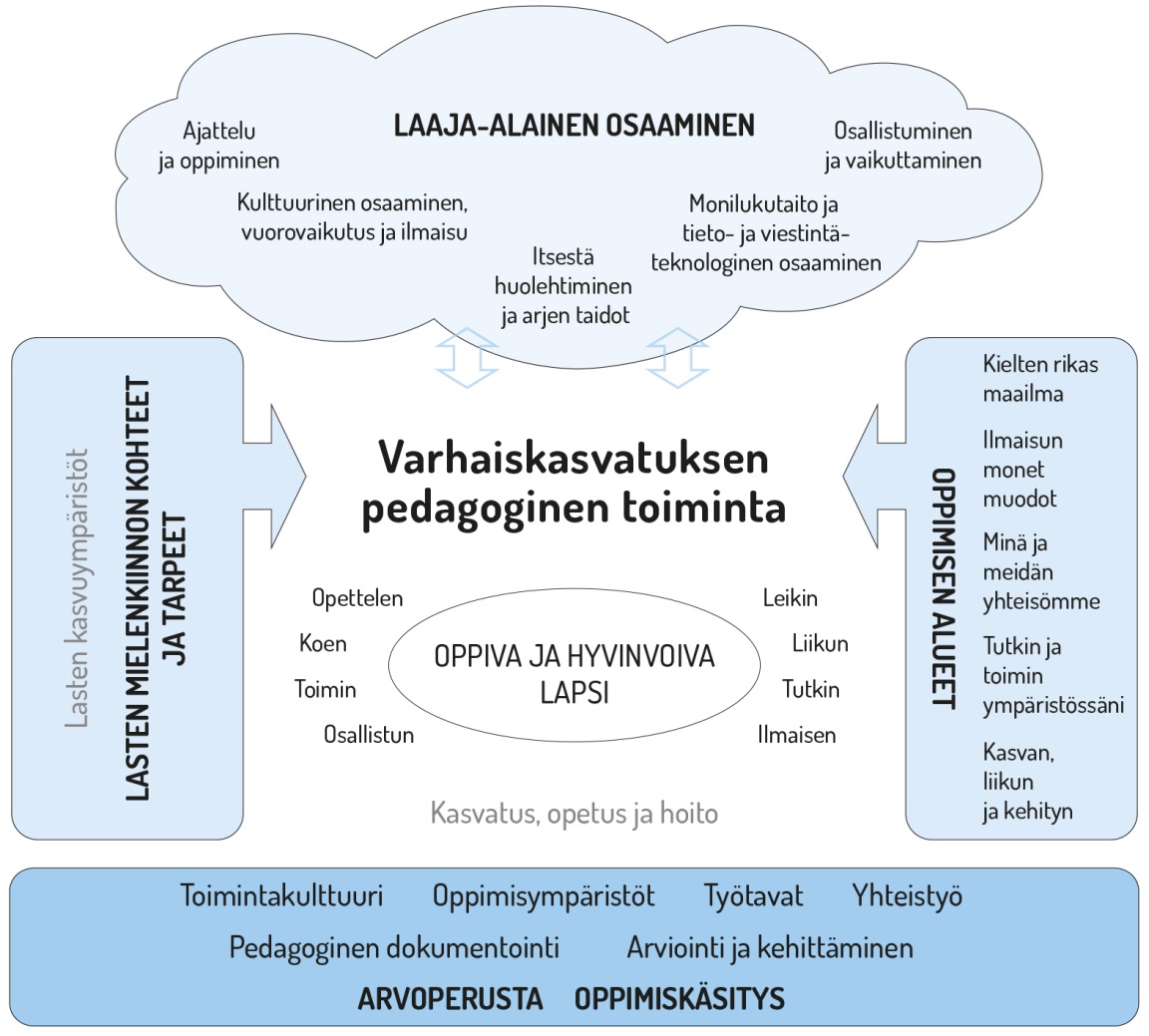 Kovos 1. Arâšoddâdem pedagogisii tooimâ čujosraamiÁrvuvuáđu (loho 2.4), oppâmibárdâs (loho 2.5), toid vuáđuduvvee toimâkulttuur (loho 3) sehe maaŋgâpiälásiih oppâmpirrâseh (loho 3.2), oovtâstpargo (loho 3.3) já pargovyevih (loho 4.3) rähtih ulmemiäldásii tooimâ vuáđu. Paarnij mielâkiddiivâšvuođâ čuosâttuvah já táárbuh sehe sii šoddâmpirrâsân lohtâseijee ääših láá tooimâ vuávám vuolgâsaijeen. Vuolgâsaijeen láá meid lovvoost 4.5 kovvejum oppâm syergih. Kvaliteetlii pedagogisii tooimâ iähtun lii vuáválâš dokumentistem, árvuštâllâm já ovdedem (lovoh 4.2 já 7). Vijđes mättim ulmeh stivrejeh jieijâs uásild tooimâ vuávám (loho 2.7).Pedagogisii tooimâ uulmijd já prinsiipijd tärkkilisteh páihálijn arâšoddâdemvuáváámijn. Ko ulmeh tärkkilistojeh, váldojeh vuotân arâšoddâdem sierâ toimâhäämih, toi pargoviehârááhtus já eres jiešvyevih. Páihálâš arâšoddâdemvuávám sehe paarnij arâšoddâdemvuáváámeh (loho 1.3) láá pärnijuávhu tooimâ vuávám vuolgâsajeh. Toimâ olášuttoo nuuvt, ete jyehi päärnist lii vuoigâdvuotâ ovdániđ suu oppâmist tienuuvt, ete arâšoddâdmist já ovdâmáttátmist šadda páárnán jiärmálâš jotkuuvâšvuotâ.4.2 Pedagogisâš dokumentistemPedagogisâš dokumentistem lii arâšoddâdem vuávám, olášuttem, árvuštâllâm já ovdedem merhâšittee pargovyehi. Tot lii juátkojeijee proosees, mast pedagogisii tooimâst šadda ibárdâs aiccâmij, dokumentij já toi vuáruvaikuttâslii tulkkum peht. Pedagogisâš dokumentistem taha máhđulâžžân paarnij já huolâtteijei uásálistem tooimâ árvuštâlmân, vuáváámân já oovdedmân.Pedagogisâš dokumentistem pyevtit tiäđu paarnij elimist, ovdánmist, mielâkiddiivâšvuođâ čuosâttuvâin, juurdâšmist, oppâmist já táárbuin sehe pärnijuávhu tooimâst konkreetlii já maaŋgâpiälásii vuovijn. Ovtâskâs dokumentij, ovdâmerkkân čuovâkuuvij, sárgusij teikâ pargei aiccâmij, vyevist puáhtá oovtâst parnijguin tarkkuđ sii ovdánem já oppâm. Tiäđuh já tááiđuh, maid päärnih láá jo juksâm, mielâkiddiivâšvuođâ čuosâttuvah já táárbuh šaddeh uáinojeijen pedagogisii dokumentistem peht já láá tooimâ vuávám vuáđu.Vuáválii dokumentistem ulmen lii, ete pargeeh uáppih tubdâđ ovtâskâs päärni, iberdiđ paarnij koskâsijd koskâvuođâid sehe vuáruvaikuttâs juávhu pargei já paarnij kooskâst. Pedagogisii dokumentistem tárguttâs lii olášuttiđ arâšoddâdem päärnist vyelgen. Dokumentistem vievâst finnejum tiäđuh já ibárdâs annojeh ävkkin ovdâmerkkân pargovuovij, oppâmpirrâsij, tooimâ uulmij, vuovij já siskáldâsâi oovtmanolii hammiimist nuuvt, ete toh västideh paarnij perustum já táárbuid. Päärni arâšoddâdemvuávám lii uási pedagogisii dokumentistem proosees (loho 1.3). Vuáválâš pedagogisâš dokumentistem tarbâšuvvoo meid paarnij ovdánem já oppâm torjuu táárbui árvuštâlmist (loho 5).Kuhheeb áigáduvâst nurrum dokumenteh láá pedagogisii tooimâ árvuštâllâm já pargei tooimâ jiešárvuštâllâm tehálâš uási (loho 7.1).4.3 Maaŋgâpiälásiih pargovyevihArâšoddâdmân asâttum pargoh já ulmeh sehe paarnij ahe, táárbuh, iävtuh já mielâkiddiivâšvuođâ čuosâttuvah stivrejeh pargovuovij valjim. Toimâliih sehe kreatiivlâšvuođâ já uásálâšvuođâ ovdedeijee pargovyevih láá parnijd luánduliih oppâm vyevih. Tágáreh láá ovdâmerkkân paarnij jiešráđálâš já stivrejum sierâdem, tutkâm, lihâdem sehe taaiđâlâš feerim já olgospyehtim. Tiätu- já viestâdemteknologia annoo ävkkin tooimâst. Maaŋgâpiälásiih pargovyevih láá sehe oppâm piergâs ete máttááttâllâm čuosâttâh. Taan tiet lii tehálâš, ete pargeeh stivrejeh paarnijd keččâliđ já kevttiđ sierâlágán pargovuovijd eresstuárusijn juávhuin sehe jiešráđálávt. Porgâdijn paarnijd ruokâsmiteh koijâdiđ já imâštâllâđ sehe hundâruššâđ já čuávdiđ čuolmâid oovtâst.Pargein váttoo áámmáttáiđu já herkkivuotâ huámmášiđ sierâ tilálâšvuođâi pedagogisijd máhđulâšvuođâid. Taat uáinoo eereeb iärásij táiđun aiccâđ paarnij alguid já tobdotiilijd sehe nubásmittiđ já stivriđ jieijâs tooimâs toi miäldásávt. Ucebij paarnij alguuh láá maŋgii rumâšliih já sänittemeh, te tai iberdem já toid västidem váátá pargein sensitiivlii mieldiorroom já päärni šiev tubdâm.Päärnih vääldih uási pargovuovij vuáváámân já valjiimân jieijâs naavcâi miäldásávt. Paarnijn kalga leđe máhđulâšvuotâ tutkâđ maailm puoh aicâidiskuin já oles roppáin sehe keččâliđ sierâlágán pargovuovijd. Pargovuovij mulsâšuvvee kevttim fáálá sierâahasáid já sierânáál uáppee parnijd luhostum fiäránijd. Maaŋgâpiälásiih pargovyevih väätih maaŋgâpiälásijd oppâmpirrâsijd. Pargovuovij kiävtust aneh ävkkin pargei já paarnij mättim sehe keččâleh já ovdedeh uđđâ pargovuovijd.4.4 Sierâdem ovdánem, oppâm já pyereestvaijeem käldenSierâdem lii kuávdášlâš toimâtääpi arâšoddâdmist. Arâšoddâdem pargon lii faallâđ parnijd máhđulâšvuođâid sierâlágán sieráid. Sierâdem oovded päärni ovdánem, oppâm já pyereestvaijeem. Sierâdmist pärni uáppá, mutâ páárnán olssis sierâdem ij lah tiäđulávt oppâm piergâs peic vyevi orroođ já eelliđ sehe feeriđ maailm. Vuáttámušah, moh rävkkih paarnijn tobdoid, sahhiivuođâ já perustume, valmâšteh sierâdmân.Páárnán sierâdem merhâšume šadda sierâdmist alnees. Sierâdem pyevtit parnijd ilo já pyeri mielâ. Ko päärnih sierâdeh, sij láá aktiivliih tuáimeeh: sij uárnejeh já totkeh pirâstittee maailm, rähtih sosiaallijd koskâvuođâid sehe rähtih merhâšuumijd sii vuáttámušâin. Sierâdem ääigi päärnih rähtih ibárdâs alnees já eres ulmuin. Sierâddijn päärnih sehe ađđiistâleh já rähtih uđđâ já nubástiteh tom maid uáinih. Siämmást sij myensteristeh já testajeh sii naharijd já tuáivuid. Mielâkuvviittâs taha máhđulâžžân tom, ete päärnih pyehtih keččâliđ sierâlágán roolijd já ideaid, maid sij iä mudoi pastaččii olášuttiđ. Sierâddijn päärnih pyehtih kieđâvuššâđ olssis vaigâdis vuáttámušâid. Sierâin lii torvolâš keččâliđ, irâttiđ já feiliđ.Sierâdem oovtâst tehálijd oppâm ovdedeijee elemeentijd: movtáskem, oovtâst rähtim já jieijâs tááiđui hästim. Sierâdem ovdán já finnee jieškote-uv haamijd ko vuáttámušah lasaneh. Pargei já paarnij sehe paarnij koskâsâš vuáruvaikuttâs vuáđudeh vuáđu jurdâččem já kielâ ovdánmân sehe ovdáneijee sierâdemtáiđoid. Päärnih aicâdeh, keččâleh já uáppih siärváduv njuolgâdusâid sierâdmist. Päärnih uáppih juávhust sierâddijn stivriđ sii tobdoid já táttum sehe väldiđ vuotân nuubij ulmui uáinuid. Siärvuslâšvuotâ šadda sierâdem peht já nannood positiivlii tobdopirrâduv.Sierâdem lii arâšoddâdem merhâšittee pargovyehi. Pedagogisii tooimâst puáhtá sierâdem juonâ hammiimist já sierâmaailmij rähtimist ovtâstittiđ ovdâmerkkân draama, improvisistem teikâ mainâsijd. Pargeeh kalgeh tiäđuštiđ vuáijum tutkâm, jiešráđálii kreatiivlii olgospyehtim sehe virkkuus lihâdem- já tááijumsierâi merhâšume paarnij pyereestvajemân já oppâmân. Jieškote-uv tilálâšvuođâid puáhtá riggodiđ sierânálásijn tooimâin. Kukkâseh, sänisierah, lavluuh já ohtsâš suotâstâllâm nanodeh positiivlii pirrâduv, mii tuárju oppâm já pyereestvaijeem.Pargei pargon lii turviđ sierâdem iävtuid, stivriđ sierâdem hiävulijn vuovijn já anneeđ huolâ tast, ete jyehi päärnist lii máhđulâšvuotâ leđe uásálâžžân ohtsijn sierâdmijn jieijâs tááiđui já kiärgusvuođâi miäldásávt. Pargeeh kalgeh vuáválávt já ulmemiäldásávt tuárjuđ paarnij sierâdem ovdánem sehe stivriđ tom jo-uv sierâdem ulguubeln teikâ nuuvt, ete lii jieš fáárust sierâdmist. Pargei fyysilâš já psyykkilâš mieldiorroom tuárju paarnij koskâsii vuáruvaikuttâs já iästá ruossâlâsvuođâi šoddâm.Pargeeh kalgeh aicâdiđ já dokumentistiđ paarnij sierâdem. Sierâdem aicâdem lasseet pargei ibárdâs paarnij juurdâšmist já mielâkiddiivâšvuođâ čuosâttuvâin sehe sii tobdoin já vuáttámušâin. Huámmášumeh annojeh sierâdem já eres tooimâ vuáváámist já stivriimist. Pargein váttoo herkkivuotâ já áámmáttáiđu sehe suhâpelsensitiivlâšvuotâ aicâdiđ paarnij sierâdemalguid já västidiđ toid hiävulii vuovijn.Kuhháá pištee sierâdmân tarbâšuvvoo äigi, ráávhu já saje sehe sierâdempiergâseh já amnâseh, moh láá hiäivuliih já paarnij juksâmnáál. Oppâmpirrâseh kalgeh njyebžiđ sierâi mield, ko sierah iä veltihánnáá piso sajestis toid nomâttum soojijn.Paarnij kulttuur já parnijd čujottum media tubdâm iššeed pargeid iberdiđ paarnij sierâid. Meid jieškote-uvlágáneh speelah já digitaalliih piergâseh fäälih toid maaŋgâlágánijd máhđulâšvuođâid. Sierâdmân movtijdittee oppâmpirrâsist meid rävisolmooš lii uáppee. Pargeeh savâstâleh sierâdem merhâšuumeest já paarnij sierâdmân lohtâseijee huámášuumijn huolâtteijeiguin. Návt pyehtih ovdediđ sierâi jotkum pääihist teikâ arâšoddâdmist.4.5 Oppâm syergihOppâm syergih kovvejeh arâšoddâdem pedagogisii tooimâ merhâšittee ulmeh já siskáldâsah. Toh stivrejeh pargeid maaŋgâpiälásii já čavdesmittum pedagogisii tooimâ vuáváámist já olášutmist oovtâst parnijguin. Paarnijn lii vuoigâdvuotâ finniđ maaŋgâpiälásijd vuáttámušâid oppâm jieškote-uv suorgijn. Oppâm syergih iä lah sierâ olášuttemnáál ubâlâšvuođah moh láá luovâs nubijnis, peic toi fáádáh ovtâstittojeh já heiviittuvvojeh paarnij mielâkiddiivâšvuođâ čuosâttuvâi já mättim miäldásávt. Oppâm syergih láá juohhum ovdâmáttááttâsvuávám vuáđđusij miäldásávt vittân ubâlâšvuottân:Kielâi riges maailmOlgospyehtim maaŋgâ häämihMun oovtâst iärásijguinMun tuuđhâm já toimâm pirrâsistânMun šoodâm, lihâdâm já ovdánâm.Čavdesmittum pedagogisâš toimâ taha máhđulâžžân aašij já almonij vijđes tarkkum já tutkâm. Paarnij mielâkiddiivâšvuođâ čuosâttuvah já koččâmušah láá tooimâ teháliih vuolgâsajeh. Fáádáh pyehtih itteeđ ovdâmerkkân sierâin, mainâsijn, mokkemaađhijn teikâ spontaan vuáruvaikuttâstiilijn paarnij já pargei kooskâ teikâ paarnij koskâsii vuáruvaikuttâsâst. Tääpi, moin oppâm suorgij ulmeh kieđâvuššojeh, mulsâšuvá väljejum fáádái, tiilij já paarnij oppâm mield. Pargei pargon lii visásmittiđ, ete pedagogisâš toimâ oovded sierâahasij paarnij ovdánem já oppâm.Kielâi riges maailmArâšoddâdem pargo lii nanodiđ paarnij kielâlij tááiđui já kiärgusvuođâi sehe kielâlij identiteetij ovdánem. Arâšoddâdmist nanoduvvoo paarnij sahhiivuotâ já perustume kieláid, tevstáid já kulttuuráid. Kielâ ovdánem tuárjum čonnâs päärni maaŋgâluuhâmtááiđu ovdánmân (loho 2.7). Ton lasseen tot lii ohtâvuođâst eereeb iärásij paarnij kulttuurlii mättimân já vijđes mättimân, mii kulá vuáruvaikuttâsân. Ovdáneijee kielâliih tááiđuh lekkâseh parnijd uđđâ vaikuttem vuovijd, máhđulâšvuođâid uásálâšvuotân já aktiivlii toimâvuotân.Kielâ lii parnijd sehe oppâm čuosâttâh ete piergâs. Ton vievâst pärni váldá haaldun sierâlágán tiilijd já aašijd sehe tuáimá vuáruvaikuttâsâst iärásijguin, puáhtá olgos jieijâs já hááhá tiäđu. Maaŋgâpiälásâš arâšoddâdem kielâpiirâs sehe oovtâstpargo huolâtteijeiguin tuárju paarnij kielâlii ovdánem.  Arâšoddâdmist parnijd adeluvvoo movtijdittee já systemaatlâš macâttâs sii kielâkevttim- já vuáruvaikuttâstááiđuin.Päärnih pyehtih siämmáá ääigi oommâđ maaŋgâid sierâ kielâid, moi ovdánem já kevttim puáhtá leđe tilálâšvuođâi mield sierânâm. Arâšoddâdmist váldoo vuotân, ete päärnih šaddeh sierâlágán kielâlijn pirrâsijn. Kielâkevttim- já vuáruvaikuttâsvyevih láá sierâlágáneh jieškote-uv pääihist, já pääihist pyehtih sárnuđ maaŋgâid kielâid. Arâšoddâdmist taheh kielâlii já kulttuurlii maaŋgâhámásâšvuođâ uáinojeijen oovtâstpargoost huolâtteijeiguin. Taat jieijâs uásild tuárju paarnij kielâlij identiteetij ovdánem. Kielân já kulttuurân lohtâseijee tärkkilistee uáinuid arâšoddâdmist kieđâvuššoo lovvoost 4.6.Kielâ oppâm tááhust lii tehálâš tiäđuštiđ, ete siämmááahasiih päärnih sättih leđe sierâ muddoost kielâ ovdánem jieškote-uv uásisuorgijn. Kielâliih identiteetih ovdáneh, ko päärnih uážžuh stivrim já torjuu kielâlij tááiđui já kiärgusvuođâi merhâšittee uásisuorgijn.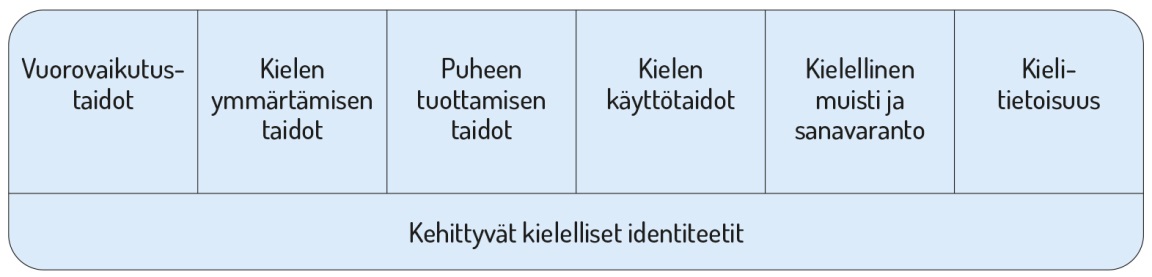 Kovvoos 2. Paarnij kielâ ovdánem merhâšittee uásisyergih arâšoddâdmistVuáruvaikuttâstááiđui ovdánem tááhust paarnij vuáttámušah tast, ete sij láá kullum já tast, ete sii alguid västideh, láá teháliih. Pargei sensitiivlâšvuotâ já reagistem meid paarnij ij-sánálijd viestáid lii tehálâš. Vuáruvaikuttâstááiđui ovdánem tuárjoo movtijditmáin paarnijd viestâdiđ nubij parnijguin já pargeiguin.Paarnij kielâ iberdem tááiđuh tuárjojeh valjees kielâlii myensteristem vievâst. Systemaatlâš tooimâ sánálii čielgim já savâstâllâm tuárjuh paarnij sänirááju ovdánem. Sierâlágán arâšoddâdem tilálâšvuođâin kiävttoo kovvejeijee já tärhis kielâ. Táárbu mield kiävttojeh koveh, tiiŋgah já toorjâsevimeh.Paarnij sárnum pyevtittem tááiđui ovdánem čuávvoo já stivrejuvvoo. Päärnih ruokâsmittojeh sárnuđ sierâ tilálâšvuođâin sehe rävisulmuiguin ete nuubij parnijguin. Taat iššeed paarnijd kevttiđ já iberdiđ sarnum kielâ. Parnijguin kiddejeh kuuloold huámášume meid jienâšuoŋáid já jienâtiäddoid.Paarnij kielâkevttimtááiđuh stivrejuvvojeh já kielâ kevttim suogârdeh oovtâst parnijguin jieškote-uv tilálâšvuođâin. Ulmen lii nanodiđ tilálâšvuođâst tiäđulii kielâ kevttim. Parnijguin hárjuttâleh mainâstem, selvâttem já sárnum vuáruttâllâm. Lasseen mieldieellim, huumor kevttim sehe šiev taavij máttááttâllâm nanodeh paarnij kielâkevttimtááiđuid. Uápásmem sierâlágán tevstáid tuárju kielâkevttimtááiđui ovdánem já iššeed paarnijd huámmášiđ sarnum já čallum kielâ iäruid.Paarnij kielâlâš olgospyehtim šadda maaŋgâpiälásubbon, ko sii kielâlâš mušto já sänirááju vijđáneh. Pargei pargon lii tuárjuđ tiäđulávt taam ovdánem. Kielâlii mušto ovdánem tuárju ovdâmerkkân kukkâsij já lávlumsierâi kevttim. Kieláin sierâdem, nomâttem sehe kovvejeijee saanij kevttim ovdedeh paarnij kielâlii mušto já sänirááju ovdánem. Huáputtes savâstâllâm já luuhâm sehe mainâstem fäälih máhđulâšvuođâid suogârdiđ saanij já teevstâi merhâšuumijd já máttááttâllâđ uđđâ tuáváduvâid äššiohtâvuođâin.Aldapirrâs jieškote-uv kielâi aicâdem tuárju paarnij kielâtiäđulâšvuođâ ovdánem. Pargei pargon lii ravkkâđ já lasettiđ paarnij perustume njálmálii já čallum kielâ sehe kuuloold meid luuhâm já čäällim kuáttá. Kielâ aicâdem já tutkâm vievâst čujotteh paarnij huámášume saanij merhâšuumijn kielâ haamijd já ráhtusáid, tego saanijd, stavâláid já jienâduvváid. Päärnih ruokâsmittojeh čäälliđ já luuhâđ sierânálásávt.Arâšoddâdmist kevttih riges já mulsâšuvvee teevstâid. Parnijguin uápásmuveh maaŋgâpiälásávt párnáikirjálâšvuotân. Parnijd muštâleh mainâsijd, já sii movtijdittojeh jieš keksiđ taid. Paarnij mainâsijd, kukkâsijd já sánálijd viestâid dokumentisteh. Arâšoddâdmist, mii tuárjoo maaŋgâluuhâmtááiđu, kiävttojeh sárnum paaldâst eereeb iärásij visuaalliih, auditiivliih já audiovisuaalliih viestah sehe teevstah.Olgospyehtim maaŋgâ häämihArâšoddâdem pargon lii ulmemiäldásávt tuárjuđ paarnij muusiklii, koválii sehe sánálii já ruumâšlii olgospyehtim ovdánem sehe uápásmittiđ sii sierâ taaiđâsuorgijd já kulttuurärbivuáhán. Paarnij olgospyehtimân lii luándulâš olesváldálâšvuotâ já olgospyehtim sierâ haamij kvaliteetlâš ovtâstittem. Taaiđâlâš feerim já olgospyehtim ovdedeh paarnij oppâmiävtuid, sosiaallijd tááiđuid já positiivlii jieškove sehe kiärgusvuođâid iberdiđ já orniđ pirâstittee maailm. Jurdâččem já oppâm tááiđuh ovdáneh, ko päärnih totkeh, tulkkojeh já rähtih merhâšuumijd hárjuttâlmáin sierâlágán olgospyehtim tááiđuid. Nahcâ kuvâttâllâđ já rähtiđ mielâkuuvijd lii merhâšittee meid päärni eettisii jurdâččem ovdánmân. Kulttuurärbivuáhán, tááiđun já olgospyehtim sierâ haamijd uápásmem nannood päärni mättim meid maaŋgâluuhâmtááiđu sehe uásálistem já vaikuttem uásisuorgijn.Kulttuur lii tehálâš uási päärni identiteet. Arâšoddâdmist parnijd fäälih máhđulâšvuođâid uáiniđ já feeriđ maaŋgâpiälásávt taiđuu já eres kulttuur. Feerimeh, moh lahteh taiđui já kulttuurân, nanodeh paarnij naavcâ oommâđ, kevttiđ já pyevtittiđ kulttuur. Siämmást päärnih uáppih iberdiđ taiđuu já kulttuurärbivyevi merhâšume já áárvu.Olgospyehtim jieškote-uv häämih fäälih parnijd vuovijd feeriđ já hámášittiđ maailm vuovijn, moh láá vaikutteijeeh já movtijditteeh. Taaiđâlâš olgospyehtim fáálá parnijd motivistee vuovijd aiccâmij, tobdoi já kreatiivlii jurdâččem uáinojeijen tohâmân. Olgospyehtim sierâ haamijd uápásmuveh maaŋgâi áicui peht, nuuvt ete aneh ävkkin sierâlágán pargovuovijd, oppâmpirrâsijd sehe aldapirrâs kulttuurfalâlduv. Oppâmpirrâsij esteetlâšvuotâ, movtijditteevuotâ, finnimnáál orroo maaŋgâpiälásiih piergâseh já amnâseh sehe kelijdeijee stivrim láá merhâšittee tahheeh ko uápásmuveh olgospyehtimhaamijd.Taaiđâšoddâdem ana sistees sehe spontaan ete muuneeld vuávájum tooimâ. Olgospyehtim já oppâm prosesijn tiäduttuvvoo keččâlem, tutkâm, rähtim sierâ mudoi hárjuttâllâm já toi dokumentistem. Jyehi päärni ohtâgâslii olgospyehtim tuárjuh já paarnij ohtsijd kreatiivlijd prosesáid adeleh tuárvi ääigi já saje. Pargei, paarnij já oovtâstpargokuoimij sierânâsmättim ävkkin anneem riggood taaiđâšoddâdem.Arâšoddâdem muusiklii olgospyehtim ulmen lii pyevtittiđ parnijd muusiklijd vuáttámušâid sehe nanodiđ paarnij perustume já koskâvuođâ muusikân. Päärnih stivrejuvvojeh iälámâšlii kuldâlmân já jienâpirrâs aicâmân. Paarnij kiärgusvuođah hámášiđ muusik sehe jienâ pištem, tääsi, šuoŋâivne já vyeimi ovdáneh sierânálásii muusiklii tooimâ peht. Siiguin lávluh, celkkih kukkâsijd, keččâleh sierâlágán čuojânijd, kuldâleh muusik já lihâdeh muusik mield. Päärnih finnejeh vuáttámušâid vuáđusporkkâsist, säniryytmâin já roppâčuojâtmist. Päärnih ruokâsmittojeh kevttiđ sii mielâkuvviittâs já pyehtiđ olgos jurduid já tobdoid, maid muusik lii ravkkâm, ovdâmerkkân mainâsij, kuuvij teikâ taansâ peht. Päärnih finnejeh meid vuáttámušâid muusik rähtimist oovtâst sehe uceslágán muusikoovdânpyehtimij hárjuttâllâmprosesijn já lávdástemtilálâšvuođâi pyehtim luhostum iiloost.Koválii olgospyehtim ulmen lii ovdediđ paarnij koskâvuođâ kovetaiđui, eres visuaallii kulttuurân já kulttuurärbivuáhán. Paarnijn lii máhđulâšvuotâ navdâšiđ kuuvij rähtimist sehe finniđ esteetlijd feeriimijd já vuáttámušâid taiđuu paaldâst. Päärnih hárjutteh sii koválii jurdâččem, aicâdem já kuuvij tulkkum maaŋgâpiälásii koveolgospyehtim vievâst. Kove rähtimtááiđuid ovdedeh maaŋgâi áicui peht sehe rähtimáin ohtâvuođâid olgospyehtim eres haamijd. Päärnih keččâleh sierâlágán kove rähtim vuovijd, piergâsijd já amnâsijd ovdâmerkkân mááláámáin, sárgumáin, huksiimáin já mediaoovdânpyehtimijd rähtimáin. Parnijguin keččih sii jieijâs rähtim kuuvijd, taaiđâtuojijd, mediasiskáldâsâid, tiiŋgâid sehe huksejum já luándu pirrâs čuosâttuvâid. Päärnih stivrejuvvojeh tulkkuđ já muštâliđ sii jurduid koválijn viestâin. Kuuvijd kejâdijn kiddejeh huámášume ovdâmerkkân ivnijd, haamijd, amnâsijd, tahhei, oovdânpyehtimohtâvuotân já kuuvij ravkkâm tobdoid.Vuávámtááiđuid, kreatiivlii čuolmâi čuávdim, ráhtusij, amnâsij já tekniikij tubdâm hárjuttâleh kietâtyeje tooimâ tego hammim, huksim, kuárrum teikâ šnikkáruššâm vievâst. Tuoijum já olgospyehtim ulmen lii faallâđ parnijd rähtim, feerim já hoksám ilo sehe navdâšem porgâmist, mast jieijâs kreatiivlâšvuotâ já jiešnäälih uáinojeh. Parnijd fäälih máhđulâšvuođâid jieš keččâliđ, tutkâđ já ovtâstittiđ sierâlágán timmâ já korrâ amnâsijd sehe máttááttâllâđ porgâmist tárbulijd tekniikijd. Päärnih finnejeh ideaid já uážžuh olášuttiđ sierâlágán tuojijd já piergâsijd. Paarnij kietâtyeje tooimâst pyehtih tarkkuđ já anneeđ ävkkin sehe paarnij tuáváážân kullee ete páihálijd kietâtyejiärbivuovijd.Päärnih ruokâsmittojeh sánálii já rumâšlii olgospyehtimân ovdâmerkkân draama, taansâ já sierâdem vuovijguin. Ulmen lii, ete hárjuttâsah já sierah fäälih parnijd máhđulâšvuođâ maaŋgâpiälásii kielâlii já rumâšlii feerimân, olgospyehtimân já viestâdmân. Paarnij mielâkuvviittâsâst šaddee teikâ sii feerim já aicâdem ääših kieđâvuššojeh oovtâst. Päärnih finnejeh vuáttámušâid sehe spontaan olgospyehtimist já oovtâst vuávájum, olášuttum já árvuštâllum kreatiivlii prosesist. Tooimâst aneh maaŋgâpiälásávt ävkkin ovdâmerkkân párnáikirjálâšvuođâ, sänitaiđuu, teatter sierâ haamijd, taansâ já sirkus.Mun oovtâst iärásijguinPaarnij eellimpiirâs vijđán ko sij algâtteh arâšoddâdem pääihi ulguubeln. Pääihi ärbivuovij, toimâmaalij, áárvui já uáinu lasseen päärnih kuáhtájeh sierâlágán vuovijd jurdâččiđ já toimâđ. Arâšoddâdem pargon lii ovdediđ paarnij kiärgusvuođâid iberdiđ aldasiärváduv maaŋgâhámásâšvuođâ já hárjuttâllâđ tast toimâm. Tooimâ aldaneh eettisii jurdâččem, uáinui, aldasiärváduv moonnâmääigi, tááláá ääigi já puátteevuođâ sehe media uáinuin. Tooimâst pyehtih kevttiđ maaŋgâpiälásávt ovdâmerkkân mainâsijd, muusik, kovetaiđuu, sierâdem, draama, sierâlágán mediasiskáldâsâid sehe kuosijd, kolliistâlmijd já aldapirrâs tábáhtuumijd. Mun oovtâst iärásijguin -oppâm syergi tuárju eromâšávt paarnij kulttuurlii mättimân, vuáruvaikuttâsân já olgospyehtimân sehe juurdâšmân já oppâmân kullee vijđes mättim (loho 2.7).Eettisii jurdâččem tááiđui ovdánem tuárjoo suogârdmáin parnijguin eettisijd koččâmušâid, moh láá jieškote-uv tilálâšvuođâin teikâ maid päärnih smiettih. Fáádáh sättih kulluđ ovdâmerkkân ustevvuotân, rievtis já puástu iärutmân, vuoigâlâšvuotân teikâ palo, soro já ilo fáddáid. Eettisiih koččâmušah kieđâvuššojeh parnijguin tienuuvt, ete sij pyehtih tubdâđ ete sij láá torvoost já tuhhiittum. Parnijguin suogârdeh meid juávhu njuolgâdusâid já tai vuáđđusijd.Arâšoddâdem uáinušoddâdmist ohtsii uápásmem čuosâttâhhân láá vuosâsaajeest pärnijuávhust mieldi orroo oskolduvah já eres uáinuh. Oskoldâhttesvuođâ tárkkojeh uáinui paaldâst. Ulmen lii ovdediđ koskânâs kunnijâttem já ibárdâs jieškote-uv uáinui kuáttá sehe tuárjuđ paarnij kulttuurlij já uáinulij identiteetij ovdánem. Parnijguin uápásmuveh sierâlágán uáinoid já toid lohtâseijee ärbivuovvijd. Luánduliih vyevih tarkkuđ uáinuid láá ovdâmerkkân ihejurâmân lohtâseijee juhleh já tábáhtumeh sehe piäiváliih tilálâšvuođah, tego kárvudâttâm teikâ purâdem. Paarnij imâštâlmân adeluvvoo saje, já siiguin suogârdeh eellimkoččâmušâid, maid sij smiettih.Uáinušoddâdmist pargoo oovtâstpargo huolâtteijeiguin nuuvt, ete kuleh já kunnijâteh jieškote-uv perruu tuávváá, uáinuid já áárvuid. Uáinušoddâdem tuárju eereeb iärásij paarnij kulttuurlii mättimân, vuáruvaikuttâsân já olgospyehtimân já oppâmân lohtâseijee vijđes mättim (kj. loho 2.7).Aldasiärváduv moonnâmääigi, tááláá ääigi já puátteevuođâ suogârdmáin čyeccih paarnij mielâstumvuođâ historjáláid aššijd sehe šiev puátteevuođâ rähtimân. Lasseen tárkkojeh paarnij šoddâmpirrâsij maaŋgâhámásâšvuođâ.Parnijd rähtih mahđulâšvuođâid mieldieelliđ moonnâmääigi tábáhtusâid já tilálâšvuođâid. Teháliih tiäđukäldeeh láá päärnih já sii persovnhistorjás, aldasiärváduv jesâneh, tiiŋgah já pirrâseh. Lasseen puáhtá anneeđ ävkkin paarnij huolâtteijei äššitobdo sii jieijâs kulttuurärbivyevist. Moonnâmááigán puáhtá uápásmuđ ovdâmerkkân paarnij ááhui já äijihij pärnivuođâ sierâi já muusik vievâst.Tááláá ääigi tárkkojeh nuuvt, ete kieđâvušeh parnijguin äigikyevdilis aašijd, maid sij smiettih teikâ moh kiäsutteh sii. Parnijguin tárkkojeh meid aldasiärváduv maaŋgâhámásâšvuođâ tom kunnijâtmáin. Tarkkum čuosâttâhhân lii eereeb iärásij ulmui, suhâpeelij já perrui maaŋgâhámásâšvuotâ. Ulmen lii šoddâdiđ paarnijd iberdiđ, ete ulmuuh láá ereslágáneh mutâ siämmáá-árvusiih.Moonnâmääigi já tááláá ääigi lasseen lii tehálâš suogârdiđ puátteevuođâ já tom, maht mij pyehtip vaikuttiđ mieđes puátteevuođâ olášumán. Puátteevuođâ suogârdem puáhtá lohtuđ ovdâmerkkân puáttee iveääigi sierâi teikâ jieijâs oppâmpirrâs vuáváámân. Parnijguin puáhtá ovdâmerkkân rähtiđ puátteevuođâ mielâkuvviittâsmaailmijd teikâ suogârdiđ puátteevuođâ tagarij ámáttij peht, moh kiäsutteh paarnijd.Arâšoddâdmist mediašoddâdem pargo lii tuárjuđ paarnij máhđulâšvuođâid toimâđ aktiivlávt já pyehtiđ jieijâs olgos siärváduvâstis. Parnijguin uápásmuveh sierâ mediaid já keččâleh media pyevtittem sierâdem peht torvolijn pirrâsijn. Paarnij elimân kullee mediasiskáldâs já ton tuotâvuođâ suogârdeh oovtâst parnijguin. Siämmást hárjuttâleh ovdáneijee käldee- já mediakriittâlâšvuođâ. Parnijd stivrejuvvojeh kevttiđ media ovdâsvástádâslávt, nuuvt ete jieijâs já nuubij pyereestvaijeem váldoo vuotân. Mediast orroo fáádáid pyehtih kieđâvuššâđ parnijguin ovdâmerkkân lihâdemsierâin, sárgumáin teikâ draama vuovijguin.Mun tuuđhâm já toimâm pirrâsistânArâšoddâdem pargon lii adeliđ parnijd kiärgusvuođâid aicâdiđ, orniđ já iberdiđ pirrâsis. Päärnih stivrejuvvojeh tutkâđ já toimâđ luándust já rahtum pirrâsist. Arâšoddâdem tuárju paarnij matemaatlii jurdâččem ovdánem sehe nannood positiivlii jurdâččem matematiik kuáttá. Arâšoddâdem ana sistees meid pirâsšoddâdem já teknologiašoddâdem. Persovnliih huámmášumeh, vuáttámušah já feerimeh, moh kuleh oppâmpirrâsáid, išedeh parnijd iberdiđ suijâ- já čuávumuškoskâvuođâid sehe ovdániđ jurdâččeijen já uáppen. Paarnij ovdáneijee táiđu nomâttiđ aašijd sehe kevttiđ sierâlágán tuáváduvâid oovded maaŋgâluuhâmtááiđu.Arâšoddâdem ulmen lii faallâđ hoksám já oppâm ilo parnijd, kiäh láá matemaatlii jurdâččem sierâ mudoin. Päärnih uápásmuveh matematiikân já ton uásisuorgijd konkreetlii tooimâ já sierâdem peht. Päärnih stivrejuvvojeh kiddiđ huámmášume haamijd, meerijd já nubástussáid, moh tiättojeh piäiválijn tilálâšvuođâin já aldapirrâsist. Paarnijd movtijditeh smiettâđ já kuvvijd sii matemaatlijd huámmášuumijd olgospyehtimáin já tarkkuumáin taid ovdâmerkkân roopâ peht teikâ sierâlágán piergâsij já kuuvij vievâst. Parnijd fäälih máhđulâšvuođâid luokittâllâđ, verdidiđ já pieijâđ oornigân aašijd já tiiŋgâid sehe kavnâđ já pyevtittiđ njuolgâduslijd aašijd já nubástusâid. Paarnijd movtijditeh meid oppâmpirrâsáid lohtâseijee čuolmâi kavnâmist, smiettâmist já árvuštâlmist sehe čuávdusij ucâmist.Lohotuáváduv ovdánem tuárjoo maaŋgâpiälásávt vuáruvaikuttâslijn tilálâšvuođâin, ovdâmerkkân nuuvt, ete sierâdem já paarnijd kiäsutteijee amnâseh annojeh ävkkin. Paarnijd movtijditeh aicâdiđ lohomeerijd pirrâsist já ko tááiđuh lasaneh, te lahteđ taid lohosáánán já nummeermerháid táiđuidis mield. Lohoráiđutááiđuid já nomâttem pyehtih ovdediđ ovdâmerkkân kukkâsij já riimij vievâst. Parnijguin keččâleh mittedem já hárjuttâleh sajadâh- já koskâvuotâtuáváduvâid ovdâmerkkân lihâdemsierâin, sárgumáin teikâ sierâlágán piergâsij vievâst.Sierâlágán hárjuttâsâiguin tuárjuh paarnij tile já tääsi hámášittem. Paarnijd movtijditeh tutkâđ pittáid já haamijd sehe sierâdiđ toiguin. Vâi paarnij geometrisâš jurdâččem naanoosm, sijjân uárnejuvvojeh máhđulâšvuođah huksiđ, puđâldiđ já hammiđ. Äigituávádâhân uápásmeh ovdâmerkkân aicâdmáin pirrâmpeivi- já iveaigijd.Pirâsšoddâdem ulmen lii nanodiđ paarnij luándukoskâvuođâ já ovdâsvástádâslii toimâm pirrâsist sehe stivriđ sii pištee eellimvyevi suundán. Pirâsšoddâdem ana sistees kulmâ ooláádmudo: oppâm pirrâsist, pirâsoppâm sehe toimâm pirrâs peeleest. Aldaluándu sehe rahtum piirâs láá sehe oppâm čuosâttuvah ete oppâmpirrâseh.Luándust já rahtum pirrâsist vandârdem sehe pirrâs tutkâm láá tehálâš uási arâšoddâdem. Positiivlij vuáttámušâi peht pärni uáppá navdâšiđ luándust já aldapirrâsist já suu koskâvuotâ pirrâsân naanoosm. Luándu almonijd aicâdeh jieškote-uv áicuiguin já sierâ iveaaigijn. Tain savâstâleh já taid totkeh. Siämmást máttááttâleh pirrâsân lohtâseijee tuáváduvâi kevttim. Sierâ šaddo- já elleešlaajâi tubdâm hárjuttâllâm nannood luándu tubdâm. Parnijguin máttááttâleh uuccâđ tiäđu aašijn, moh kiäsutteh sii. Luándu puáhtá leđe meid esteetlii feerim já rávhudem saje.Päärnih stivrejuvvojeh kunnijâttiđ luándu, ton šaddoid já elleid. Pirâsšoddâdmist ovdedeh pištee eellimvuáhán šoddâm sehe tast tárbulij tááiđui hárjuttâllâm. Taah keevâtlâšvuođâ tááiđuh láá ovdâmerkkân luonniihánnáá vandârdem, kuáhtulâšvuođâ já šešteevuođâ máttááttâllâm, puurâdmân kullee ovdâsvástádâslâšvuotâ, energia šeštim sehe luonij kepidem ovdâmerkkân tiiŋgâi tivvoom já uđđâsistano vievâst. Siämmást päärnih stivrejuvvojeh kiddiđ huámmášume tavoi vaikuttâssáid.Teknologiašoddâdem ulmen lii movtijdittiđ parnijd uápásmuđ totkee já keččâleijee pargovuáhán. Päärnih stivrejuvvojeh meid huámmášiđ pirrâs teknologia já utkâđ jieijâs kreatiivlijd čuávdusijd. Päärnih ruokâsmittojeh toohâđ koččâmušâid, uuccâđ toid oovtâst vástádâsâid já toohâđ juurdâpuátusijd.Parnijguin aicâdeh aargâst orroo teknisijd čuávdusijd já uápásmuveh tiätuteknologisáid piergâsáid sehe toi tooimân. Eromâš huámmášume kiddejuvvoo mašinij já piergâsij torvolii kiävtun. Parnijd fäälih máhđulâšvuođâid olášuttiđ jieijâs ideaid ovdâmerkkân rähtimáin sierâ amnâsijn sehe keččâliđ sierâ piergâsij tooimâ. Päärnih movtijdittojeh kuvviđ sii toohâm čuávdusijd. Čuolmah čuávdojeh já luhostuumijn ilodeh oovtâst. Ulme lii, ete paarnij persovnlii vuáttámuš mield rávkká ibárdâs tast, ete teknologia lii ulmuu tooimâ puáđus . Tooimâst pyehtih anneeđ ävkkin aldapirrâs teknologisijd čuávdusijd, ovdâmerkkân sierâid, já tutkâđ toi toimâprinsiipijd.Mun šoodâm, lihâdâm já ovdánâmMun šoodâm, lihâdâm já ovdánâm -oppâm syergi ana sistees liihâdmân, purrâmâššoddâdmân, tiervâsvuotân já torvolâšvuotân lohtâseijee uulmijd. Arâšoddâdem pargon lii oovtâst huolâtteijeiguin rähtiđ vuáđu eellimvuáhán, mii áárvust paarnij tiervâsvuođâ já pyereestvaijeem sehe oovded fyysilii aktiivlâšvuođâ. Taat oppâm syergi tuárju eromâšávt jieijâs huolâtmân já aargâ táiđoid lohtâseijee vijđes mättim.Arâšoddâdem ulmen lii movtijdittiđ parnijd lihâdiđ maaŋgâpiälásávt sehe feeriđ lihâdem ilo. Päärnih movtijdittojeh olgon liihâdmân já lihâdemsieráid puoh iveaaigij. Stivrejum lihâdem lasseen aneh huolâ tast, ete paarnijn láá tuárvi máhđulâšvuođah piäiválii jiešráđálii liihâdmân sehe siste ete olgon. Lihâdemšoddâdem kalga leđe merikoskâsâš, já päärnist vyelgee, maaŋgâpiälásâš já ulmemiäldásâš. Kelijdeijee fyysilâš aktiivlâšvuotâ lii tehálâš päärni tiervâs šoddâmân, ovdánmân, oppâmân já pyereestvajemân. Fyysilâš aktiivlâšvuođáin uáivilduvvojeh sierâlágán já muokkimvuođâ peeleest sierâtásásiih lihâdem vyevih, tego sierâdem siste já olgon, vandârdem sehe stivrejum lihâdempuudah. Juávhust lihâdem oovded paarnij sosiaallijd tááiđuid, tego vuáruvaikuttâs- já jiešstivrimtááiđuid. Fyysilâš aktiivlâšvuotâ kalga leđe luándulâš uási päärni peeivi. Oovtâstpargoost huolâtteijeiguin päärnih movtijdittojeh lihâdiđ meid astoääigi sierâlágán soojijn já olgon sierâlágán tiilijn.Arâšoddâdem pargon lii ovdediđ paarnij roopâ tubdâm ja haldâšem sehe mootoorlijd vuáđutááiđuid, tego täsitiäddu-, lihâdem- já piergâskieđâvuššâmtááiđuid. Liihâdmist annojeh ävkkin sierâ ááicuh sehe sierâlágán materiaalijn valmâštum, liihâdmân movtijdittee piergâseh. Paarnij lihâdem pištem, intensiteet já liähtu kalga mulsâšuđ luándulávt. Päärnih kalgeh finniđ vuáttámušâid ohtuu, paaráin já juávhoin liihâdmist. Arâšoddâdmist päärnih finnejeh vuáttámušâid sierâlágán lihâdemsierâin, tego ärbivuáválijn šiljosierâin sehe maainâs- teikâ muusikliihâdmist. Jieškote-uv iveaaigijd kalga anneeđ ävkkin tienuuvt, ete päärnih finnejeh máhđulâšvuođâid máttááttâllâđ jieškote-uv iveááigán tijpâlijd vuovijd lihâdiđ olgon.Merikoskâsii já stivrejum liihâdmist lii tehálâš merhâšume paarnij olesváldálii ovdánmân já mootoorlii oppâmân. Taan tiet paarnij mootoorlij tááiđui vuáválâš aicâdem lii tehálâš. Pargeeh kalgeh vuáváđ peeivi ráhtus, sis- já olgopirrâs sehe tooimâ siskáldâsâid nuuvt, ete päärnih pyehtih maaŋgâpiälásávt navdâšiđ liihâdmist sierâ tilálâšvuođâin. Lihâdempiergâseh kalgeh leđe paarnij kevttimnáál meid jiešráđálii lihâdem já sierâ ääigi. Arâšoddâdmist váldoo vuotân lihâdempiergâsij torvolâšvuotâ.Purrâmuššoddâdem ulmen lii ovdediđ positiivlii jurdâččem purrâmuš peht já puurâdmân sehe tuárjuđ maaŋgâpiälásijd já tiervâslijd purâdemtaavijd. Päärnih stivrejuvvojeh jiešráđálii puurâdmân já maaŋgâpiälásii, kelijdeijee puurâdmân. Piäiváliih purâdempuudah uárnejuvvojeh huáputtes pirrâduvâst máttááttâlmáin purâdemráávhu já šiev pevditaavijd sehe oovtâst purâdem kulttuur. Sierâ áicui vievâst já tutkâmáin uápásmuveh purrâmuššáid, toi algâvuolgân, háámán, ráhtusân já smakkâjiešvuođáid. Purrâmušâst savâstâllâm, mainâseh já lavluuh ovdedeh paarnij purrâmušsánáduv ovdánem.Arâšoddâdmist suogârdeh oovtâst parnijguin tiervâsvuotân já torvolâšvuotân lohtâseijee aašijd. Paarnij kiärgusvuođah anneeđ huolâ sii tiervâsvuođâst sehe persovnlii hygieniast tuárjojeh. Parnijguin savâstâleh lihâdem, vuoiŋâstem já šiev olmooškoskâvuođâi merhâšuumeest pyereestvajemân já tiervâsvuotân. Parnijguin máttááttâleh torvolâšvuotân lohtâseijee aašijd piäiválijn tilálâšvuođâin. Taah pyehtih leđe eereeb iärásij kárvudâttâm-, purâdem-, sierâdem- sehe olgonlihâdemtilálâšvuođah. Arâšoddâdmist hárjuttâleh aldajotoluvâst lihâdem já torvolii liihâdmân lohtâseijee njuolgâdusâid já vuovijd. Ulmen lii tuárjuđ paarnij torvolâšvuođâ tobdo, adeliđ sijjân kiärgusvuođâid pivdeđ já uuccâđ iše sehe toimâđ torvolávt sierâlágán tilálâšvuođâin já pirrâsijn.4.6 Kielân já kulttuurân lohtâseijee tärkkilistee uáinuhAneh, ete arâšoddâdemvuávám vuáđđusijn kielân já kulttuurân lohtâseijee uáinuh kyeskih jyehi páárnán, kote uásálist arâšoddâdmân. Paarnij mulsâšuvvee kielâliih já kulttuurliih tuávááh já kiärgusvuođah uáinojeh siärváduv positiivlávt riggodeijen. Kielâ- já kulttuurtiäđulii arâšoddâdmist kielah, kulttuureh já uáinuh čonâseh uássin arâšoddâdem ubâlâšvuođâ.Arâšoddâdemlaavâ mield kieldâ kalga huolâttiđ tast, ete pärni puáhtá finniđ asâšoddâdem päärni eenikiellân orroo suomâ-, ruotâ- teikâ sämikielân. Seevvimkielâ kevttee páárnán puáhtá adeliđ arâšoddâdem seevvimkielân. Arâšoddâdem puáhtá adeliđ meid romanikielân.  Arâšoddâdmist pyehtih kevttiđ meid eres kielâid, kuás tot ij hiäjusmit arâšoddâdemvuávám vuáđđusij asâttum uulmij juksâm. Talle kalga huolâttiđ meid paarnij eenikiellân orroo suomâ-/ruotâkielâ tááiđu ovdánem tuárjumist. Pargei, huolâtteijei já sierâ kulttuursiärváduvâi koskâsii oovtâstpargoin ovdedeh paarnij já perrui kulttuurärbivyevi jotkum já tuárjuh paarnij máhđulâšvuođâ čäittiđ jieijâs kulttuurtuávážijd. Kyevt- já maaŋgâkielâlijn pirrâsijn päärnih ruokâsmittojeh vuáruvaikuttâsân.Arâšoddâdmân uásálisteh päärnih, kiäh sárnuh eenikiellân sehe ruotâkielâ ete suomâkielâ. Tai kyevtkielâlij paarnij ovdánem sehe identiteetij ovdánem tááhust lii tehálâš, ete kuohtuuh kielah tuárjojeh já paarnijd movtijditeh toi kiävtun.Sämipaarnij arâšoddâdem eromâš ulmen lii nanodiđ paarnij sämmilii identiteet já tiäđulâšvuođâ jieijâs kulttuurist sehe adeliđ parnijd máhđulâšvuodâ máttááttâllâđ sämmilijd ärbitiäđuid já -tááiđuid. Sämmiliih láá algâaalmug, mon vuoigâdvuođâin jieijâs kielân já kulttuurân lii asâttum vuáđulaavâst. Tooimâst annoo ävkkin aldapiirâs sehe oovtâstpargo huolâtteijeiguin já sämisiärváduvváin. Talle ko arâšoddâdem uárnejuvvoo monnii kuulmâ sämikielâst, ton eromâš ulmen lii nanodiđ kielâ ovdánem, iberdem já kevttim. Ulmen lii lasettiđ paarnij kiärgusvuođâid toimâđ sämikielâlii pirrâsist, oppâđ sämikielâ ja sämikielân. Pargeeh nanodeh säämi kielâ- já kulttuurärbivyevi siäilum oovtâstpargoost huolâtteijeiguin.Romanipaarnij arâšoddâdem eromâš ulmen lii nanodiđ paarnij positiivlii identiteetovdánem já tiäđulâšvuođâ jieijâs historjást já kulttuurist sehe lasettiđ paarnij uásálâšvuodâ ohtsâškoddeest. Lasseen tuárjuh paarnij kielâlii ovdánem oovtâstpargoost paarnij huolâtteijeiguin já romanisiärváduvváin. Máhđulâšvuođâi mield parnijd uárnejuvvojeh tilálâšvuođah kevttiđ já oommâđ romanikielâ. Pargeeh nanodeh romanij kielâ- já kulttuurärbivyevi siäilum oovtâstpargoost huolâtteijeiguin.Seevvimkielâ kevttee paarnij arâšoddâdem puáhtá olášuttiđ jo-uv seevvimkielâlii juávhust teikâ juávhust, kost láá seevvimkielâliih já sarnum kielâ kevttee päärnih. Seevvimkielâ puáhtá leđe päärni eenikielâ, vuosâkielâ teikâ nubbe kielâ. Seevvimkielâ kevttee päärnih sättih leđe peljittemeh, kuullâmváđuliih teikâ tagareh, kiäh kuleh. Seevvimkielâlii arâšoddâdem ulmen lii tuárjuđ já nanodiđ paarnij kielâ- já kulttuuridentiteet nuuvt, ete sijjân adeluvvoo máhđulâšvuotâ kevttiđ já oommâđ syemmilii teikâ suomâruátálii seevvimkielâ oovtâstpargoost huolâtteijeiguin. Ulmen lii meid lasettiđ paarnij kiärgusvuođâid toimâđ sierâlágán kielâpirrâsijn sehe nanodiđ syemmilii teikâ suomâruátálii seevvimkielâlii olgospyehtim já seevvimrááju.Arâšoddâdmist tuárjuh maaŋgâpiälásávt viereskielâlij já maaŋgâkielâlij paarnij kielâtááiđu sehe kielâ- já kulttuuridentiteetij já jieštobdo ovdánem. Suomâ-/ruotâkielâ tááiđu ovdánem ovdedeh ulmemiäldásávt kielâlij tááiđui já kiärgusvuođâi uásisuorgijn paarnij táárbuin já iävtuin vyelgin. Maaŋgâpiälásij vuáruvaikuttâstiilij já oppâmpirrâsij vievâst parnijd fäälih máhđulâšvuođâid kevttiđ já oommâđ suomâ-/ruotâkielâ nubben kiellân. Suomâ-/ruotâkielâ oommâm vuolgâsaijeen lii argâeellim konkreetlâš kielâ já ton olgospyehtimrááju. Kielâ iberdem- já pyevtittemtááiđui ovdánem čonâseh nubijdis. Pärni finnee kiärgusvuođâid huámmášuumij rähtimân sehe jieijâs jurdâččem, tobdoi já uáivilij olgospyehtimân vuovijn, mii heivee tilálâšvuotân já sunjin olssis. Uási paarnij uápásmuveh syemmilii kulttuurân já suomâ-/ruotâkielân eskân ko sij puátih arâšoddâdmân. Arâšoddâdem tuárju päärni päikkilume syemmilii ohtsâškoodán. Huolâtteijeid muštâleh syemmilii arâšoddâdemtooimâ uulmijn, siskáldâsâin já vuovijn. Huolâtteijeiguin savâstâleh perruu kielâlii pirrâsist, kielâvaljiimijn, maaŋgâkielâlij já -kulttuurlij identiteetij hämmejuumist sehe eenikielâ teikâ -kielâi ovdánem mudoin já merhâšuumeest.Parnijd uárnejuvvojeh máhđulâšvuođâi mield tilálâšvuođah kevttiđ já oommâđ meid jieijâs eenikielâ teikâ jieijâs eenikielâid. Jieijâs eenikielâ sehe suomâ-/ruotâkielâ oppâm nubben kiellân vuáđudeh vuáđu paarnij toimâlii kyevt- já maaŋgâkielâlâšvuotân. Ovdâsvástádâs paarnij jieijâs eenikielâ teikâ jieijâs eenikielâi já kulttuur siäilutmist já oovdedmist lii vuosâsajasávt perruin. Táárbu mield savâstâlmijn huolâtteijeiguin kiävttoo tulkkâ, mii visásmit tom ete kuohtuuh peleh iberdeh.Kyevtkielâlâš arâšoddâdemKyevtkielâlii arâšoddâdem ornim vuáđuduvá kieldâ teikâ priivaat tuáimee miärádâsân. Kyevtkielâlii arâšoddâdem ulmen lii anneed ävkkin paarnij aarrâd kielâoppâm herkkivuotâpaje nuuvt ete fäälih parnijd maaŋgâpiälásub kielâšoddâdem ko táválávt. Parnijd fäälih tilálâšvuođâid oommâđ kielâid já kevttiđ taid toimâlávt já sierânálásávt. Siämmást ráhtoo vuáđu avepiäiválii kielâi oppâmân. Ulmen lii, ete toimâ maaŋgâkielâlii pirrâsist rávkká paarnij kielâlii sahhiivuođâ já keččâlemhaalu. Meid maaŋgâlágáneh kulttuureh kuáhtájeh luándulávt návt uárnejum arâšoddâdmist.Kyevtkielâlâš arâšoddâdem juáhhoo viijđásub já kääržib arâšoddâdmân. Kääržib kyevtkielâlii arâšoddâdem ulmen lii ravkkâđ paarnij kiddiistume já positiivlii jurdâččem kielâi kuáttá. Vijđes kyevtkielâlii arâšoddâdmist viggeh adeliđ parnijd kiärgusvuođâid toimâđ kyevt- teikâ maaŋgâkielâlii pirrâsist.Vijđes kyevtkielâlâš arâšoddâdemPäikkieennâmlij kielâi aarrâd tievâslâš kielâlávgum arâšoddâdmistRuotâkielâlii kielâlávgum puáhtá orniđ suomâkielâlii arâšoddâdmist já suomâkielâlii kielâlávgum ruotâkielâlii arâšoddâdmist. Lasseen sehe suomâ- ete ruotâkielâlii arâšoddâdmist puáhtá orniđ sämikielâlii kielâlávgum. Päikkieennâmlij kielâi aarrâd tievâslâš kielâlávgum lii ohjelm, mii álgá arâšoddâdmist já juátkoo vuáđumáttááttâs loopân. Arâšoddâdem kielâ, ovdâmáttááttâs já škoovlâ máttááttâskielâ sehe nubbe päikkieennâmlâš kielâ teikâ sämikielâ hämmejeh ubâlâšvuođâ. Arâšoddâdem olášuttoo enâmustáá kielâlávgumkielân. Paarnij eenikielâ teikâ eenikielâi tááiđui ovdánem tuárjoo oovtâstpargoost paaihijn ja huolâtteijeiguin. Tooimâst viggeh toos, ete jieškote-uv pargee kiävttá systemaatlávt tuše oovtâ kielâ: jo-uv kielâlávgumkielâ teikâ kielâ, main arâšoddâdem lii uárnejum. Päärnih movtijdittojeh kielâlávgumkielâ kiävtun, mutâ sist kalga leđe máhđulâšvuotâ iberduđ meid eenikielân. Ulmen lii kiärgusvuotâ sirdâšuđ kielâlávgumin olášuttum ovdâmáttááttâsân já ain ovdâskulij vuáđumáttááttâsân.Eres vijđes kyevtkielâlâš arâšoddâdemEres vijđes kyevtkielâlii arâšoddâdmist uási tooimâst (ucemustáá 25 %) olášuttoo mottoom eres kielân ko arâšoddâdemlaavâst asâttum arâšoddâdem kielân. Motomeh päärnih sättih sárnuđ tom kielâ sii eenikiellân. Toimâ vuávájuvvoo tienuuvt, ete jieškote-uv kielâjuávhuh finnejeh kielâ ovdánmân tárbulii torjuu. Juávhuin sättih leđe meid päärnih, kiäid kuábbáágin arâšoddâdmist kevttum kielâ ij lah eenikielâ. Arâšoddâdem uárnejeijee kuorâttâl äššikuáhtásávt savâstâlmáin huolâtteijein, ete kuás tággáár orniistâllâm tuárju päärni ovdánem.Kyevtkielâlii arâšoddâdmist toimâ vuávájuvvoo nuuvt, ete kuovttijn kieláin olášuttum arâšoddâdmist šadda ubâlâšvuotâ, mast kuohtuuh kielah láá mieldi já ovdáneh kuuloold pargei myensteristem já paarnij aktiivlii tooimâ peht. Jis máhđulâš, te jieškote-uv pargee kiävttá tuše nube teikâ nube kielâ aktiivlávt. Päärnist kalga leđe mahđulâšvuotâ iberduđ meid eenikielân, suomâ- teikâ ruotâkielân. Päärnih movtijdittojeh kuohtui kielâi kiävtun. Ulmen lii kiärgusvuotâ sirdâšuđ jo-uv kyevtkielâlii teikâ suomâ-/ ruotâkielâlii ovdâmáttááttâsân ja vuáđumáttááttâsân.Kääržib kyevtkielâlâš arâšoddâdemKielâriggodum arâšoddâdemKielâriggodum arâšoddâdem uáivild arâšoddâdem, mast vuálá 25 prosentid tooimâst uárnejuvvoo merikoskâsávt já vuáválávt miinii eres ko arâšoddâdemlaavâst miäruštâllum arâšoddâdem kielân. Ulmen lii kielâioppâm tuárjum, paarnij movtijdittem já kielâvaljiimij maaŋgâpiälásubbon toohâm. Lasseen ulmen puáhtá leđe sirdâšem kielâriggodum teikâ eres kyevtkielâlii ovdâ- já vuáđumáttááttâsân teikâ eres vuovijn toledum kielâi máttáátmân.KielâpiervâlKielâpiervâltoimâ uáivild arâšoddâdmist tooimâ, mast nanoduvvoo paarnij tiäđulâšvuotâ jieijâs kulttuurist já fäälih máhđulâšvuođâ oppâđ uhkevuálásii ucceeblovokielâ teikâ algâaalmug kielâ, mii sarnuu perrust teikâ suuvâst. Kielâpiervâltooimâ prinsiipeh pyehtih leđe kielâlávgum nálásiih.4.7 Ääših, moh meriduvvojeh páihálávtPáihálii arâšoddâdemvuáváámist tärkkilistojeh čuávvoo pedagogisii tooimâ ulmeh já prinsiipeh nuuvt, ete váldojeh vuotân paarnij ahe já ovdánem sehe sierâ toimâhaamij jiešvuođah. Pedagogisii tooimâ uulmijd já siskáldâsâid sierâ toimâhaamijn pyehtih tärkkilistiđ páihálijn vuáváámijn.Páihálii arâšoddâdemvuáváámist kovvejuvvojeh já tärkkilistojehpedagogisii tooimâ vuávám já olášuttem prinsiipeh sehe čuávvum já árvuštâllâm vyeviharâšoddâdem pedagogisii dokumentistem prinsiipeh já vyevihmaaŋgâpiälásij pargovuovij valjim ja kevttim stivrejeijee prinsiipehvyevih, moh tuárjuh paarnij sierâdemoppâm suorgij ulmeh já siskáldâsahpaarnij mielâkiddiivâšvuođâ čuosâttuvâi já uásálâšvuođâ vuotânväldim vyevih pedagogisii tooimâ vuáváámist já olášutmistjieškote-uv kielâ- já kulttuurjuávhui arâšoddâdem olášuttemkyevtkielâlii arâšoddâdem olášuttem, jis tot uárnejuvvoovieres- já maaŋgâkielâlii paarnij suomâ-/ruotâkielâ oppâm tuárjumperruu kielâvaljiimijd já eenikielâ tuárjumân lohtâseijee oovtâstpargo já vyevih.5. Päärni ovdánem já oppâm toorjâArâšoddâdmist päärni ovdánem já oppâm tuárjuh päärni táárbui vaattâm vuovijn. Päärni tááhust lii tehálâš, ete toorjâ juátkoo systemaatlávt arâšoddâdem ääigi sehe talle ko päärni vuálgá ovdâškoovlân.5.1 Prinsiipeh, moh stivrejeh torjuu ornimOvdánem já oppâm toorjâ lii uási kvaliteetlii arâšoddâdem tooimâ já kulá puohháid parnijn, kiäh tarbâšeh tom. Arâšoddâdmist tobdeh päärni torjuu táárbu já uárnejeh ulmemiäldásii torjuu ko tárbu itá, táárbu mield maaŋgâ syergi oovtâstpargoin. Tuárvi tooláá já olmânáál čuosâttum torjuin pyehtih ovdediđ päärni ovdánem, oppâm já pyereestvaijeem. Siämmást puáhtá estiđ päärni čuolmâi šoddâm, stuárráábin šoddâm já muttum maaŋgâhámásâžžân. Arâšoddâdem olášuttoo inkluusio prinsiipij miäldásávt.Torjuu ornim vuolgâsaijeen láá päärni nanoduvah sehe oppâmân já ovdánmân lohtâseijee táárbuh. Ovdánem já oppâm toorjâ rahtuu paarnij ohtâgâsláid tárboid västidmist sehe siärvuslijn já oppâmpirrâsáid lohtâseijee čuávdusijn. Arâšoddâdmist huolâtteh tast, ete jyehi päärnist lii tobdo ete sun lii tuhhiittum tagarin ko sun jieš lii sehe juávhu jesânin. Movtijditmáin päärni já addelmáin sunjin máhđulâšvuođâid feeriđ luhostume tuárjuh päärni positiivlii jieškove ovdánem.Päärni torjuu táárbu aiccâmist sehe torjuu vuáváámist, já olášutmist já árvuštâlmist oovtâstpargo parnijn, huolâtteijein, arâšoddâdem máttáátteijein, arâšoddâdem sierânâsmáttáátteijein sehe arâšoddâdem eres pargeiguin lii tehálâš. Torjuu táárbu aiccâm já torjuu adelem kulá puoh pargeid sii škovliittâs, pargokuuvij já ovdâsvástádâsâi mield. Arâšoddâdem sierânâsmáttáátteijei mättim aneh ävkkin torjuu tarbâšeijee paarnij sierânâsmáttááttâs- já šoddâdempargoin sehe eres pargei konsultistmist já stivriimist. Sosiaal- já tiervâsvuođâhuolâttâs äššitobdeeh uásálisteh táárbu mield päärni torjuu vuáváámân, olášutmân já árvuštâlmân.  Arâšoddâdem uárnejeijee pivdemist sij kalgeh uásálistiđ árvuštâllâm tohâmân, jis torjuu táárbu árvuštâllâm tom váátá.Toorjâ, maid päärni taarbâš, kirjettuvvoo peivikiäjust teikâ peerâpeivitipšoost orroo päärni arâšoddâdemvuáváámân. Toos kirjettuvvojeh päärni ovdánem já oppâm toorjân kullee ovdâsvástádâsah já pargojuáhu, toorjâtooimah sehe toi olášuttemtääpi já árvuštâllâm.Päärni ovdánem já oppâm toorjâ uárnejuvvoo uássin arâšoddâdem piäiválii tooimâ. Toorjâ adeluvvoo ovdâsajasávt sierâlágán njyebžilis orniistâlmijn päärni jieijâs peivikiäčču- teikâ peerâpeivitipšojuávhust. Pärnijuávhu stuáruduv árvuštâldijn váldoo huámmášumán torjuu tarbâšeijee paarnij hiätu já torjuu tárbu já tot, ete arâšoddâdmân asâttum uulmijd pyehtih olášuttiđ juávhust. Arâšoddâdmist pyehtih leđe pärni- tâi juávkkukuáhtásiih išedeijeeh, kiäi pargon lii tuárjuđ päärni tâi paarnijd juávhust sehe toohâđ máhđulâžžân sii uásálistem tooimân. Jis päärni hiäđu nuuvt váátá, te toorjâ puáhtá uárnejuđ meid uásild teikâ ollásávt sierânâsjuávhust.Toorjâ puáhtá adeluđ meid ávus arâšoddâdmist nuuvt ko arâšoddâdem uárnejeijee meerrid. Oovtâstpargoost huolâtteijeiguin puáhtá meid sooppâđ, ete pärni sirdâšuvá peivikiäčun kiärdulii arâšoddâdmân vâi finnee torjuu, maid sun taarbâš.5.2 Oovtâstpargo parnijn, huolâtteijein já eres äššitobdeiguin torjuu ääigiArâšoddâdem uárnejuvvoo oovtâstpargoost parnijn já huolâtteijein tienuuvt, ete jyehi pärni finnee jieijâs ovdánem já táárbui miäldásii šoddâdem, máttááttâs já tipšo.  Ton oovtâstpargo merhâšume, mii pargoo huolâtteijein, tiäduttuvvoo eromâšávt, ko päärnist lii torjuu tárbu. Pärni puáhtá finniđ torjuu meid eres parnijd já perruid kyeskee palvâlusâi peht, tego párnáiravviittuvâst, šoddâdem- já peerâravviittuvâst teikâ vádulij palvâlusâin. Lii tehálâš, ete páiháliih paarnij já perrui palvâlusah hämmejeh ulmemiäldásii ubâlâšvuođâ päärni torjuu orniimist. Huolâtteijein savâstâlloo torjuu finnim máhđulâšvuođâst já torjuu koskâsijn prinsiipijn. Suin suáppoo torjust, mii adeluvvoo páárnán já torjuu olášuttem haamijn. Päärni uásálist oovtâstpaargon ulmemiäldásii, suu ahan já ovdánemmuudon heivejeijee vuovvijn.Huolâtteijei váldoo ohtâvuotâ tállán, ko päärnist iteh ovdánem teikâ oppâm hástuseh teikâ pargein rávkká huolâ päärni pyereestvajemist. Huolâtteijei adeluvvoo tiätu páárnán kyeskee aašij kieđâvušmist, tiäđui finniimist já tai luovâtmist sehe syeligâsâst tolâmist. Päärni torjuu uulmijd puáhtá juksâđ pyeremustáá talle, ko puoh uásipeleh uásálisteh oovtâstpaargon. Arâšoddâdmist pärni finnee suu tarbâšem ovdánem já oppâm torjuu hiäđus miäldásávt, veikâ huolâtteijeeh iä čonnâs oovtâstpaargon. Maaŋgâsuárgásii oovtâstpargo stivree päärni hiäđu vuosâsajasâšvuotâ. Oovtâstpargovuovijd já prinsiipijd kalga sooppâđ  párnáiravviittuvváin, párnáisuojâlmáin, šoddâdem- já peerâravviittuvváin já eres sosiaaltooimâ palvâlussáin toi tilálâšvuođâi várás, main ráđádâleh paarnij aašijn teikâ väätih virgeomâhái tarvanem. Maaŋgâsuárgásâš oovtâstpargo olášuttoo vuosâsajasávt huolâtteijee mietâmâššáin. Oovtâstpargo porgâdijn kalga nuávdittiđ syeligâsâst tolâmân já tiäđui loonotmân kyeskee njuolgâdusâid.Arâšoddâdem uárnejuvvoo meid spesialpyecceetipšo pirrâduvâst. Arâšoddâdempalvâlusâi já pyecceeviäsu teikâ eres lájádâs koskâsii oovtâstpargoin visásmiteh arâšoddâdem jotkum päärni iälšu já vajo miäldásávt. Eromâšávt kiddejeh huámmášume päärni torvolij olmoošvuoigâdvuođâi siäilumân.Váddásávt váduliih já pyeccee päärnih sättih tarbâšiđ kuhedum oppâkenigâsvuođâ. Miärádâs kuhedum oppâkenigâsvuođâ aalgâtmist tahhoo iänááš ovdil ko oppâkenigâsvuotâ álgá. Päärni huolâtteijei kalga adeliđ ääigild tiäđu kuhedum oppâkenigâsvuođâ olášutmân lohtâseijee aašijn. Kuhedum oppâkenigâsvuotân lohtâseijee miärádâsâin já olášuttem muulsâiävtuin meriduvvoo Ovdâmáttááttâs máttááttâsvuávám vuáđđusijn.5.3 Torjuu olášuttem arâšoddâdmistArâšoddâdmân uásálistem lii šiev vuáđu päärni ovdánmân, oppâmân já pyereestvajemân. Vaigâdvuođâid estih muuneeld pedagogisijn orniistâlmijguin já sierâlágán pargovuovijguin. Toid kuleh eereeb iärásij vuáválâš tooimâ sierânittem, juávhui njyebžilis nubástum já oppâmpirrâsij muttem. Čielgâ peivioornig já piäiválij tooimâi rytmâ tuárjuh puoh paarnijd.Päärni torjuu tárbu puáhtá leđe uánihisáigásâš já uccáá. Talle puáhtá pijssáđ ovtâskâs torjuu häämi teikâ orniistâlmeh, moiguin tilálâšvuotân vaikutteh nuuvt jotelávt ko máhđulâš já tooláá. Uási paarnijn taarbâš eenâb já kiärdulii torjuu teikâ siämmáá-áigásávt maaŋgâid torjuu haamijd nuuvt, ete toh tievâsmiteh nubijdis.Arâšoddâdmist páárnán puáhtá adeliđ torjuu maaŋgânáál. Arâšoddâdem pargovuovijd já oppâmpirrâsijd mutteh päärni ohtâgâslij táárbui mield. Toorjâ puáhtá anneeđ sistees pedagogisijd, ráhtuslijd já pyereestvaijeem tuárjoo eres orniistâlmijd. Pedagogiseh orniistâlmeh láá ovdâmerkkân arâšoddâdem sierânâsmáttáátteijee konsultistee teikâ äigipajalâš toorjâ, pärnikuáhtásâš stivrim, tulkkum- já išedempalvâlusah sehe eromâš išepiergâsij sehe tiätu- já viestâdemteknologia kevttim. Päärni toorjân puáhtá meid kulluđ sevimij já kuuvij kevttim teikâ eres kielâ já kommunikistem tuárjum. Ráhtusliih orniistâlmeh láá eereeb iärásij juávhu pärnimere ucedem sehe pargei miärán teikâ ráhtusân lohtâseijee čuávduseh. Pyereestvaijeem tuárjoo eres orniistâlmeh láá ovdâmerkkân sosiaal- já tiervâsvuođâhuolâttâs äššitobdei adelem stivrim já konsultistem.Ko torjuu tárbu šadda päärni vädis váádust, puácuvuođâst, ovdánem ááijánmist teikâ sosioemotionaallâš ovdánmân lohtâseijee torjuu táárbust, pärni taarbâš táválávt olesáigásii, juátkojeijee já ohtâgâslii torjuu. Talle päärnist láá maaŋgâin ovdánem uásisuorgijn hástuseh teikâ monnii syergist eromâš stuorrâ torjuu tárbu. Päärni ovdánem já oppâm toorjâ viärdásâšjuávhust váátá vuáválâšvuođâ, sierânâsmättim sehe máhđulávt sierâlágán orniistâlmijd teikâ išepiergâsijd. Pärni taarbâš iše juávhust toimâmân, toimâlii sierânittem sehe ääigi vuáđutááiđui hárjuttâlmân. Talle toorjâ puáhtá vaattâđ pargei sierânâspedagogisii teikâ pyecceetipšolii mättim nanodem teikâ maaŋgâsuárgásii oovtâstpargo sosiaal- já tiervâsvuođâhuolâttâs äššitobdeiguin.Ovdánem, oppâm já pyereestvaijeem tuárjum váátá juátkojeijee aicâdem, dokumentistem já árvuštâllâm päärni torjuu táárbuin já tooimâi vaikuttâsâin já kelijdeijeevuođâst. Vuossâmužžân tárkkojeh kiävtust orroo toimâtaavijd já oppâmpirrâsijd sehe maht toh heivejeh páárnán. Tarkkum vuáđuld árvuštâleh, ete puáhtá-uv taid muttemáin olášuttiđ pedagogisijd čuávdusijd, moh heivejeh pyerebeht páárnán. Árvuštâllâm já ton vuáđuld tábáhtuvvee torjuu vuávám kalga vuáđuduđ tuárvi maaŋgâsuárgásii äššitubdâmân.5.4 Päärni arâšoddâdemvuávám torjuu ääigiPäärni tarbâšâm toorjâ, toorjâtooimah já toi olášuttem sehe toid lohtâseijee ovdâsvástádâsah já pargojuáhu kirjettuvvojeh päärni arâšoddâdemvuáváámân. Ton rähtimist já árvuštâlmist västid arâšoddâdem máttáátteijee já/teikâ arâšoddâdem sierânâsmáttáátteijee oovtâstpargoost eres pargeiguin já päärni huolâtteijein. Huolâtteijee já päärni uásálâšvuođâ vuávám rähtimist já árvuštâlmist tuárjuh. Päärni uáivil váldoo čielgâsin já váldoo vuotân ko vuávám ráhtoo já tot árvuštâlloo (loho 1.3).Torjuu olášuttem árvuštâlloo já vuávám tärhistuvvoo ucemustáá ohtii ivveest. Adelum torjuu vaikuttâs kalga árvuštâllâđ merikoskâsávt, já vuávám kalga mutteđ táárbu mield. Tooimâ uulmij juksâm kalga kirjettiđ já uulmijd mutteđ vâi toh västideh uđđâ táárbu. Vuáváámist kalga oinuđ, jis torjuu tárbu já tooimah láá nuuhâm. Torjuu tárbu árvuštâlloo ain ko pärni aalgât ovdâmáttááttâs. Ovdâmáttááttâsân uásálistee päärni šoddâm já oppâm torjust meriduvvoo ovdâmáttááttâs máttááttâsvuávám vuáđđusijn.Ko pärni finnee suu ovdánmân já oppâmân torjuu, suu arâšoddâdemvuáváámân kalga kirjettiđ lovvoost 1.3 kovvejum lasseen čuávvoo aašijd:Pedagogisiih já ráhtuliih čuávdusehoppâmpirrâsáid lohtâseijee čuávdusehpargei miärán já juávkkuráhtusân lohtâseijee čuávdusehpäärni toorjân lohtâseijee čuávduseh ovdâmerkkân, tooimâ sierânittem, pärnikuáhtásâš stivrim, juávhuštoimâ teikâ sevimij já kuuvij kevttimtulkkum- já išedempalvâlusah sehe išepiergâsij kevttimTorjuu vaattâm oovtâstpargo já palvâlusahoovtâstpargo parnijn já huolâtteijeinpäärni torjuu olášuttem ovdâsvástádâsahsierânâsäššitobdei, tego arâšoddâdem sierânâsmáttáátteijee palvâlusâi kevttimsosiaal- já tiervâsvuođâhuolâttâs äššitobdei adelem stivrim já konsultistemmáhđulij fievridmij orniistâlmeh já ovdâsvástádâsahTorjuu čuávvum já árvuštâllâmuulmij olášume čuávvumtoorjâtooimâi vaikuttâsâi árvuštâllâm sehe árvuštâllâmäigimudoh.5.5 Ääših, moh meriduvvojeh páihálávtPáihálii arâšoddâdemvuáváámist meriduvvojeh já kovvejuvvojeh ovdánem já oppâm torjuu ornimvyevih sierâ toimâhaamijn.Páihálii arâšoddâdemvuáváámist kovvejuvvojehovdánem já oppâm torjuu ornim stivrejeijee páiháliih prinsiipeh já vyevihpäärni torjuu táárbu árvuštâlmân lohtâseijee vyevih já ovdâsvástádâsahtorjuu olášuttem arâšoddâdmist: pedagogisiih, ráhtusliih já pyereestvaijeem tuárjoo orniistâlmehpäärni arâšoddâdemvuávám tievâsmittem torjuu uáinust lovo 5.4 miäldásávt. Vuávám rähtimân já árvuštâlmân lohtâseijee páiháliih ovdâsvástádâsah já vyevih. vyevih oovtâstpargoost, mii pargoo parnijguin já huolâtteijeiguin torjuu ääigimaaŋgâsuárgásâš oovtâstpargo, ovdâsvástádâsah já pargojuáhu sierâ tuáimei kooskâ torjuu orniimist sehe torjuu vaikuttâsâi čuávumist já árvuštâlmisttoimâ sirdâšemmudoin já tiäđusirdemân lohtâseijee vuáháduvah arâšoddâdem ääigi ja talle ko vuálgá ovdâmáttááttâsânPáihálii arâšoddâdemvuáváámist miärášuveh tulkkum- já išedempalvâlussáid sehe išepiergâsáid lohtâseijee haaldâtlijd vuáháduvâid arâšoddâdem uárnejeijee meridem vuovvijn.6. Arâšoddâdem, mii vuáđuduvá muulsâiävtulii pedagogiikân teikâ eromâš uáinunPuoh arâšoddâdmist nuávditteh laavâst, sopâmušâin já tain vuáđđusijn arâšoddâdmân asâttum almolijd uulmijd já toimâprinsiipijd. Taah ulmeh já toimâprinsiipeh kyeskih meid muulsâiävtulii pedagogiikân teikâ eromâš uáinun vuáđuduvvee arâšoddâdmân.Arâšoddâdem uárnejeijee puáhtá faallâđ arâšoddâdempalvâlus, mii vuáđuduvá muulsâiävtulii pedagogiikân teikâ eromâš uáinun. Tágáreh láá ovdâmerkkân Steiner-, Montessori-, Freinet- já Reggio Emilia -pedagogiikah teikâ tiätu-uáinun vuáđuduvvee arâšoddâdempalvâlus.Talle ko huolâtteijee väljee suu páárnán muulsâiävtulii pedagogiikân teikâ eromâš uáinun vuáđuduvvee arâšoddâdempalvâlus, kalga huolâttiđ tast, ete huolâtteijee finnee tuárvi tiäđu tooimâ sierânâsuulmijn já áárvuin.6.1 Ääših, moh meriduvvojeh páihálávtMuulsâiävtulii pedagogiikân teikâ eromâš uáinun vuáđuduvvee páihálâš arâšoddâdemvuávám puáhtá leđe jiešvuođâlâš, mutâ tot ij pyevti leđe ruossâlávt arâšoddâdmân kyeskee lahâaasâtmáin teikâ arâšoddâdemvuávám vuáđđusijguin.Arâšoddâdem uárnejeijee meerrid já kovvee vuáváámist ton lasseen, mii vuáđusäššikirjeest ovdil meriduvvoo,ete moh láá muulsâiävtulii pedagogiikân teikâ eromâš uáinun lohtâseijee arâšoddâdem árvuvuáđu, pedagogisijd prinsiipijd já čuávdusijd tievâsmittee uáinuhete maht taah uáinuh puátih uáinusân arâšoddâdem toimâkulttuurist, pargovuovijn já pedagogisii tooimâst.7. Tooimâ árvuštâllâm já ovdedem arâšoddâdmistTooimâ árvuštâllâm ulmen lii tuárjuđ arâšoddâdemlaavâ já arâšoddâdemvuáváámij olášuttem sehe arâšoddâdem ovdedem. Arâšoddâdemlaavâ mield arâšoddâdem uárnejeijee kalga árvuštâllâđ ton adelem arâšoddâdem sehe uásálistiđ tooimâs olgopiälásii árvuštâlmân. Arâšoddâdem tooimâ árvuštâllâm kalga leđe vuáválâš já merikoskâsâš. Systemaatlâš árvuštâllâm váátá uárnejeijest tuáimee árvuštâllâmvuávám. Árvuštâllâm vievâst ovdedeh arâšoddâdem kvaliteet, merkkejeh tooimâ nanoduvâid já pajedeh oovdân ovdedemtáárbuid já ovdedeh tooimâ.7.1 Pedagogisii tooimâ árvuštâllâm já ovdedemPedagogisii tooimâ árvuštâllâm ulmen lii arâšoddâdem ovdedem sehe paarnij ovdánem já oppâm iävtui pyeredem. Páihálii arâšoddâdemvuávám já paarnij arâšoddâdemvuávám olášuttem čuávvum, merikoskâsâš árvuštâllâm já ovdedem láá taan pargo uási. Arâšoddâdem toimâ árvuštâlloo ja ovdeduvvoo aalmuglii tääsi sehe uárnejeijee-, ohtâdâh- já ohtâgâstääsi uáinuin.Aalmuglii tääsi árvuštâllâm pargon lii tuárjuđ arâšoddâdem uárnejeijeid árvuštâlmân já kvaliteethaaldâšmân kyeskee aašijn. Aalmuglii tääsi árvuštâlmeh palvâleh arâšoddâdem ovdedem páihálávt, kuávlulávt já väldikodálávt. Árvuštâllâmtiäđuid puáhtá anneeđ ävkkin meid aalmugijkoskâsijn viärdádâlmijn. Arâšoddâdem uárnejeijee čuávu já árvuštâl merikoskâsávt arâšoddâdemvuávámijd já toi olášume sierâ toimâhaamijn. Arâšoddâdem uárnejeijee meerrid monâttâllâmvuovijn, moh kiävttojeh uárnejeijee- já ohtâdâhtääsi árvuštâlmist. Lii tehálâš, ete páihálijn merideijein, huolâtteijein sehe arâšoddâdem pargein lii ääigitásásâš tiätu arâšoddâdem olášuumeest já ton kvaliteetist. Kuávdášlijd árvuštâllâmpuátusijd kalga almostittiđ. Uárnejeijee- já ohtâdâhtääsi árvuštâllâm lii kuávdášlâš uási arâšoddâdem jođettem já ovdedem páihálávt. Parnijd já sii huolâtteijeid kalga orniđ máhđulâšvuođâ merikoskâsávt uásálistiđ arâšoddâdem árvuštâlmân.Pargei ulmemiäldásâš já vuáválâš jiešárvuštâllâm lii kuávdášlii sajattuvâst arâšoddâdem kvaliteet paijeentolâmist já oovdedmist. Árvuštâllâm čuosâttâhhân puáhtá leđe eereeb iärásij pargei vuáruvaikuttâs parnijguin, juávhu pirrâdâh, pedagogisiih pargovyevih, tooimâ siskáldâs teikâ oppâmpirrâseh.Ohtâgâstääsi árvuštâllâm meerhâš paarnij arâšoddâdemvuáváámij olášume árvuštâllâm. Päärni arâšoddâdemvuávám olášume lii tehálâš árvuštâllâđ ain ovdil ko tot peividuvvoo tâi uđđâ ráhtoo. Árvuštâllâm ohtâvuođâst pärni, huolâtteijee já pargeeh suogârdeh jieijâs uásild, ete maht oovtâst kirjettum tooimâ ulmeh já sopâmušah láá valdum vuotân já maht toh láá olášum arâšoddâdem tooimâst. Päärni arâšoddâdemvuávám árvuštâllâm lii meid uási päärni oppâm já pyereestvaijeem torjuu. Taat árvuštâllâmpargo kovvejuvvoo tärhibeht lovoin 1 já 5.Arâšoddâdemvuávám vuáđđusijn, jieškote-uv lovo loopâst orroo ääših, moh meriduvvojeh páihálávt, stivrejeh páihálii vuávám rähtimist sehe ton árvuštâllâm vuáváámist já olášutmist. Arâšoddâdem uárnejeijee täärhist arâšoddâdemvuáváámis já pyereed ton kvaliteet já toimâm. Lasseen páiháliih táárbuh já ovdedempargo puátuseh stivrejeh árvuštâllâm.7.2 Ääših, moh meriduvvojeh páihálávtPáihálii arâšoddâdemvuáváámist tärkkilisteh vuáđđusijn kovvejum arâšoddâdem tooimâ árvuštâllâm prinsiipijd já vuáháduvâid. Lasseen páihálii arâšoddâdemvuáváámijn merideh já kovvejeh, ete mahtarâšoddâdemvuávám olášuttem čuávvoo, árvuštâlloo já ovdeduvvoo systemaatlávt arâšoddâdem sierâ toimâhaamijnnoreh já aneh ävkkin kvaliteet paijeentolâmist já pyereedmist macâttâs, mii lii finnejum parnijn, huolâtteijein já eres oovtâstpargopeelijnárvuštâlmist finnejum tiäđuh annojeh ävkkin arâšoddâdempalvâlusâi joođeetmist já oovdedmistárvuštâllâm teháliih puátuseh almostittojeh.